Муниципальное бюджетное дошкольное образовательное учреждение                   детский сад № 27 «Филиппок»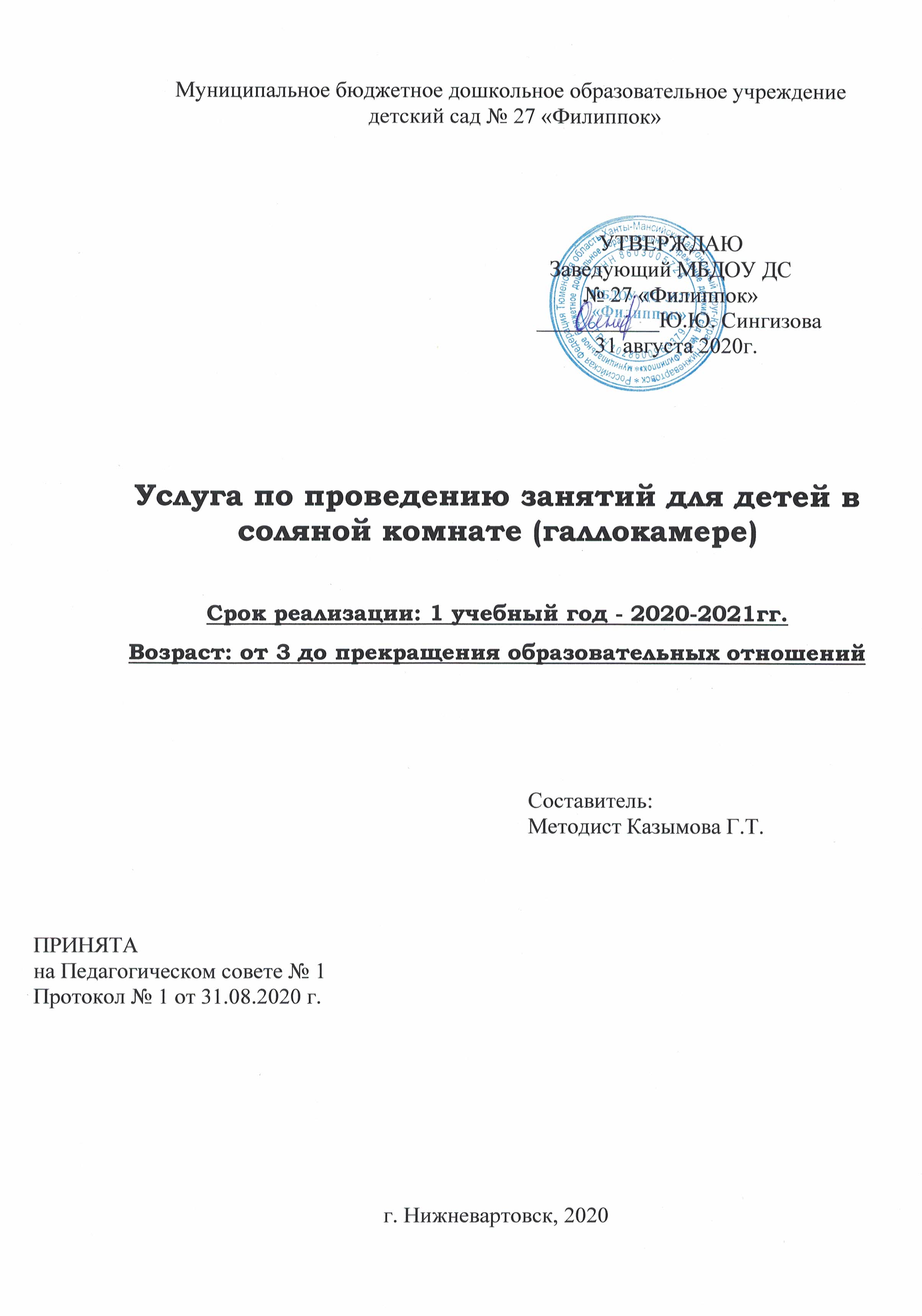 Дополнительная общеразвивающая программа физкультурно – спортивной направленности  «Школа мяча»Срок освоения: 1 учебный год - 2020-2021гг.Возраст: дети от 5 лет до прекращения образовательных отношенийг. Нижневартовск, 2020СОДЕРЖАНИЕПАСПОРТ ПРОГРАММЫПОЯСНИТЕЛЬНАЯ ЗАПИСКА.Здоровье детей - богатство нации, этот тезис не утратит актуальности во все времена, а сегодня не просто актуален, он самый главный. Основными факторами, влияющие на здоровье современного человека являются: условия и образ жизни, состояние окружающей среды, наследственность, состояние здравоохранения.Здоровье по определению Всемирной Организации Здравоохранения, это состояние полного физического, душевного и социального благополучия, а не только отсутствия болезней и физических недостатков.Возможности человеческого организма огромны, а реализовать их эффективно использовать не всегда удается. Исследования свидетельствуют о том, что современные дети в большинстве своем испытывают «двигательный дефицит». Не секрет, что и в детском саду, и дома большую часть времени дети проводят в статическом положении (за столами, у телевизора и т.д), это увеличивает нагрузку на отдельные группы мышц и вызывает их утомление.Одним из важных средств воспитания здорового ребенка, несомненно, является физическая культура, правильно организованное физическое воспитание способствует гармоническому развитию ребенка. АктуальностьОбщеизвестно, что физическая культура играет важную роль в формировании здоровья ребенка. Интерес к различным аспектам этой проблемы обусловлен взаимосвязью двигательных качеств и здоровья ребенка, это особенно ярко обнаруживается в период роста и созревания организма. Результат этого низкий уровень развития физических качеств и высокий процент заболеваемости детей.В наши дни очень часто встречаются дети со второй и третьей группой здоровья. А так как в этом возрасте более интенсивно развиваются различные способности, нужно уделить особое внимание развитию физических качеств.  В современной жизни все больше использование занятий физическими упражнениями направлено не на достижение высоких результатов, а на повышение их оздоровительного влияния на детей. Для решения такой глобальной проблемы наиболее эффективными средствами являются, прежде всего, спортивные игры.    Баскетбол является одним из средств физического развития и воспитания детей. У детей дошкольного возраста еще слабо развита способность к точным движениям, поэтому любые действия с мячом оказывают положительное влияние на развитие этого качества.2.2.    Цели и задачи программыЦель: создание условий для ознакомления обучающихся со спортивными играми, закладывания основ техники игры с мячом, знакомства с различными видами спорта, историей их возникновения.Задачи: Образовательные:Формировать навыки передачи, ловли, ведения и бросков мяча в корзину, умение применять их в игровой ситуации.Научить детей передавать, ловить, вести и бросать мяч, сочетать эти действия между собой, а также с другими действиями с мячом и без мяча.Формировать умение выбирать более целесообразные способы и ситуации действий с мячом, ориентироваться на площадке. Заинтересовать детей упражнениями и игрой с мячом.Воспитательные:Воспитывать умение играть коллективно, подчинять собственные желания интересам коллектива, оказывать помощь товарищам в сложных ситуациях.Развивающие:Развивать глазомер, координацию, ритмичность, согласованность движений.Развивать физические качества ребёнка: быстроту, ловкость, выносливость, силу.Целевая группаУчастниками программы являются обучающиеся в возрасте от 5 лет до прекращения образовательных отношений.Характеристика детей 5-6 летДвигательная деятельность становится все более многообразной. Дети уже достаточно хорошо владеют основными движениями, им знакомы различные гимнастические упражнения, подвижные игры, начинается формирование разнообразных способов многих видов спортивных упражнений. Усиливаются проявления самостоятельности, возникают творческие поиски новых способов действий. Начинают создаваться небольшие группировки по интересам к тому или иному виду упражнений.Движения ребенка 6-го года становятся все более осознанными и носят преднамеренный характер. Развивается способность понимать задачу, поставленную взрослым, самостоятельно выполнять указания педагога, определяющие заданный способ.Дети обращают внимание на особенности разучиваемых упражнений, пытаются выяснить, почему следует проделывать их так, а не иначе. Во время объяснения у ребенка возникает мысленное представление о движении, его направлении, последовательности составных частей. Дети научаются постепенно планировать свои практические и игровые действия, стремясь к их результативности.Оценка ребенком движений как своих, так и товарищей приобретает более развернутый и обоснованный характер, что обусловливает большую ее объективность. Стремясь к правильной оценке, дети начинают понимать связь между способом движения и полученным результатом.Дети начинают упражняться в движениях по своей инициативе, многократно повторять их без напоминаний взрослого, пытаясь освоить то, что не получается. При этом они довольно настойчиво преодолевают трудности.В двигательной деятельности у детей складываются более сложные формы общения с взрослыми и между собой. У них развивается чувство уважения к старшим, стремление подражать им. У некоторых детей появляется желание помочь другому, научить его. При этом существенное значение имеет направленность на достижение коллективного результата движения, игры.Однако в этом возрасте нередко поведение детей обусловливают возникающие мотивы соперничества, соревнования. Возможны даже случаи негативного отношения детей к тем, кто хуже справляется с выполнением задания. Развитие моральных и волевых качеств детской личности продолжает оставаться важн6ой стороной педагогического руководства двигательной деятельностью в процессе физического воспитания Характеристика детей 6- 8 летДети 6 -8 лет активны. Они умело пользуются своим двигательным аппаратом. Движения их достаточно координированы и точны. Они умеют их сочетать в зависимости от окружающих условий.Растут возможности различения пространственного расположения движущихся предметов, в том числе и перемещающегося человеческого тела. Дети могут объяснить, что и как меняется в соотношении частей тела, когда человек бежит, идет на лыжах, едет на велосипеде и т.п. Они различают скорость, направление движения, смену темпа, ритма. Ребенок прослеживает движение последовательно, выделяет (с помощью взрослого), разные его фазы, пытается объяснить их значение для качественного и количественного результатов движения. Все это способствует образованию ясных представлений о движениях, ведет к овладению детьми техникой сложных по координации движений.Совершенствуются основные движения, ярче проявляются индивидуальные особенности движений, зависящие от телосложения и возможностей ребенка.Дети все чаще руководствуются мотивами достижения хорошего качества движения. Значительно увеличиваются проявления волевых усилий при выполнении трудного задания. Следует учесть, что стремление ребенка добиться хорошего результата не всегда совпадает с его возможностями поэтому взрослый должен быть очень внимателен и не допускать перегрузки.Начинает интенсивно развиваться способность целенаправленно совершать движения отдельных частей тела. У детей постепенно вырабатывается эстетическое отношение к ритмичным, ловкими и грациозным движениям. Дети начинают воспринимать красоту и гармонию движений.Многих детей привлекает результат движений, возможность померится силой и ловкостью со сверстниками (последнее особенно свойственно мальчикам). Очень ценно, что дети уже понимают значение упражнения для совершенствования движений. Они целенаправленно повторяют упражнение, проявляя большую выдержку и настойчивость.Начинают проявляться личные вкусы детей в выборе движения. Одним больше нравится бегать и прыгать, другим- играть с мячом и т. д. Нередко детям больше нравятся упражнения, которые лучше получаются. Поддерживая индивидуальные интересы детей, взрослый должен следить, чтобы программное содержание, предусматривающее всестороннюю двигательную подготовку детей, осваивалось всеми.Объем и срок освоения программыПрограмма рассчитана на 1 год реализации, в течение учебного года с 01.09.2020г. по 31.05.2021г. Освоение программы занимает 72 часа.   Уровень сложности и направленность программыПрограмма предполагает стартовый (ознакомительный) уровень сложности. Данный уровень предполагает использование и реализацию общедоступных и универсальных форм организации материала, минимальную сложность предлагаемого для освоения содержания программы. Программа имеет художественную направленность.Формы и режим занятийФорма организации деятельности – групповая. Форма обучения – очная. Периодичность занятий – еженедельно (два раза в неделю, 8 занятий в месяц, 72 занятия в год); длительность одного занятия равна 1 академическому часу, составляющему в соответствии с возрастом детей группы – 25 и 30 минут. Занятия проводятся во вторую половину дня после сна.Численный состав группы 8 человек.Ожидаемые результатыПрохождение программы «Школа мяча» предполагает овладение детьми комплексам знаний, умений и навыков:          У воспитанников должны быть сформированы:Сформированы новые двигательные навыки: ведения мяча разными способами, забрасывание мяча в корзину, бег с ввертыванием при ведении мяча, блокировка, ведение мяча с бегом в разном темпе; Сформированы умения сотрудничества: дети умеют играть в команде для достижения общей цели, адекватно оценивать результаты игры, своих действий; Навыки действий с разными мячами.Воспитанники должны знать:о спортивных играх с мячом, их истории возникновения, правилах и элементах техники игр.                                        3. СОДЕРЖАНИЕ ПРОГРАММЫ3.1. Календарный учебно – тематический план для обучающихся 5-6 лет3.2. Календарный учебно – тематический план для обучающихся 6-8 летСодержание занятий для детей 5-6 летСодержание занятий для детей 6-8 лет3.5.  Календарный учебный график дети 5-6 лет3.6.  Календарный учебный график дети 6-8 летСРЕДСТВА ПЕДАГОГИЧЕСКОЙ ДИАГНОСТИКИ ДОСТИЖЕНИЯ ПЛАНИРУЕМЫХ РЕЗУЛЬТАТОВ ПРОГРАММЫ 	Диагностика по этой методике проводится два раза в год в начале учебного года (стартовая – сентябрь) и в конце учебного года (итоговая – май). Результаты обследования заносятся в разработанную таблицу. Характеристика уровней развития в соответствии с возрастомТребования к результатам освоения программы по обучению игре мячом_________________ учебный годЗадачи обучения (дети 5-6 лет):Формировать двигательные навыки у детей, умения работать в команде.Развивать точность и координацию движений, пространственную ориентировку, зрительную и слуховую ориентацию.Развивать физические качества ребёнка.Воспитывать положительные нравственно-волевые черты детей, умение принимать быстрые, разумные решения, соблюдать правила игры и поведение.                К концу года дети должны уметь:действовать по сигналу воспитателя, быстро реагировать на сигнал;играть с мячом, не мешая другим;согласовывать свои движения с движениями товарищей, соблюдать правила в командных видах(эстафета или поточный метод);•	бросать и ловить мяч:двумя руками снизу вверх;двумя руками снизу вверх с хлопком впереди, за спиной;передача в парах двумя руками снизу;передача в парах двумя руками из-за головы;передача друг другу в разных направлениях стоя, сидя;передача в парах двумя руками от груди;передача мяча через сетку;-	передача мяча друг другу с помощью йог;-	выбрасывание мяча ногой вперед.•	метать мяч:-	с расстояния 2 — 2,5 м в обруч, в корзину, расположенную на полу, двумя руками снизу;в вертикальную цель с 3-4 м;в баскетбольный щит с места;в баскетбольный щит с ведением;метать набивной мячс расстояния 2-2,5 м. в цель (ворота)	-    отбивать мяч:на месте правой, левой рукой;на месте правой с передачей из правой руки в левую;правой, левой рукой с продвижением вперёд, змейкой;ловить мяч ногой.Задачи обучения (дети 6-8 лет):1.	Формировать умение действовать с мячом, с целью подведения их к усвоению приёмов передачи, ловли, ведения и бросков мяча.Развивать основные двигательные качества: силы, быстроты, выносливости, гибкости, ловкости; учить командным взаимодействиям.Развивать точность, координацию, глазомера.Воспитывать умение играть с мячом, не мешая другим детям, уступать друг другу мяч; приучать слушать сигнал.К концу года дети должны уметь:•	вести мяч:с продвижением вперёд, змейкой, по кругу;приставным шагом;с поворотом, бегом;правой и левой рукой, свободно продвигаясь по площадке;с изменением направления движения, с остановкой на сигнал;ногой в движении;с передачей напарнику;-	с дополнительными заданиями.•	бросать мяч в кольцо:двумя руками из-за головы;двумя руками от груди;-	забрасывание с трех шагов;-	после ведения (с фиксацией остановки);           -  одной рукой от плеча; •	бросать мяч в ворота:с ударом по неподвижному мячу;с ударом по движущемуся мячу.•        вести и передавать мяч парами с продвижением вперёд (ходьба, бег);перебрасывание мяча через сетку, отбивание толчком двух ладоней;перебрасывание 2 мячей одновременно в парах с помощью рук;передача мяча парах с помощью ног;•	соблюдать правила в командной игре.Отличительными особенностями данной программы является расширение возможностей физического воспитания на основе планирования и организации процесса развития двигательных способностей в процессе игры с мячом и максимального приближения занятий к игровой деятельности, соответствие их содержания возможностям и подготовленности детей; социально-личностная направленность программных задач.УСЛОВИЯ РЕАЛИЗАЦИИ ПРОГРАММЫ.5.1.	Кадровые условияДля реализации программы привлекается 1 педагогический работник, имеющий высшее профессиональное образование или среднее профессиональное образование по направлению подготовки «Образование и педагогические науки» без предъявления требований к стажу работы либо высшее профессиональное образование или среднее профессиональное образование и дополнительное профессиональное образование по направлению подготовки «Образование и педагогические науки» без предъявления требований к стажу работы; дополнительное образование: курсы повышения квалификации в соответствии с профилем программы.Материально – технические условияЗанятия проводятся в спортивном зале.Учебно – методические условия6. Список литературыДедулевич М.Н. Играй – не зевай: подвижные игры с дошкольниками: пособие для воспитателей дошк. образоват. учреждений. М.: Просвещение, 2007.«Детские подвижные игры народов СССР» составитель Кенеман А.В. М.: Просвещение 1988 г.Играйте на здоровье!» Л.Н.Волошиной М.: Москва «Аркти» «Спортивные игры и упражнения в детском саду» Адашкявичене Э.Й.;Сборник игр к «Программе воспитания в детском саду» составитель Батурина. «Методика обучения и овладения элементами игры в футбол с детьми дошкольного
возраста» И.А. Аксенова.Полтавцева Н.В. Физическая культура в дошкольном детстве: пособие для инструкторов физкультуры и воспитателей. -  М.:Просвещение, 2005. «Радуга»: программа воспитания, образования и развития детей от 2 до 7 лет в условиях дет. сада /[Т.И Гризик, Т.Н. Доронова, Е.В.Соловьева, С.Г. Якобсон; науч.рук. Е.В. Соловьева].-Просвещение, 2010.«Физическая культура в детском саду» Осокина Т.И М.: Просвещение 1986 г; «Школа мяча» Николаева Н.И. СП. «Детство- Пресс» 2008 г.Составители: Инструктор по физической культуре Змановская Е.А., Инструктор по физической культуре Костюхина У.И.ПРИНЯТАна Педагогическом совете № 1Протокол № 1 от 31.08.2020 г. 1.ПАСПОРТ ПРОГРАММЫ2.ПОЯСНИТЕЛЬНАЯ ЗАПИСКА2.1.Актуальность2.2. Цели и задачи программы2.3.Целевая группа2.4.Объем и сроки освоения программы2.5. Уровень сложности и направленность программы2.6. Формы и режим занятий2.7.Ожидаемые результаты3.СОДЕРЖАНИЕ ПРОГРАММЫ3.1.Календарный учебно-тематический план для детей 5-6 лет3.2. Календарный учебно-тематический план для детей 6-8 лет3.3.Содержание занятий для детей 5-6 лет3.4.Содержание занятий для детей 6-8 лет3.5.Календарный учебный график дети 5-6 лет3.6.Календарный учебный график дети 6-8 лет4.СРЕДСТВА ПЕДАГОГИЧЕСКОЙ ДИАГНОСТИКИ ДОСТИЖЕНИЯ ПЛАНИРУЕМЫХ РЕЗУЛЬТАТОВ ПРОГРАММЫ5. УСЛОВИЯ РЕАЛИЗАЦИИ ПРОГРАММЫ5.1. Кадровые условия5.2.Материально – технические условия5.3.Учебно – методические условия6.СПИОК ЛИТЕРАТУРЫПРИЛОЖЕНИЕНаименование программыДополнительная общеразвивающая программа    физкультурно – спортивной направленности «Школа мяча»Дополнительная платная образовательная услугаПроведение занятий в спортивных и физкультурных секциях.Нормативно – правовая базаразработки программФедеральный закон от 29.12.2012 № 273-ФЗ «Об образовании в РФ»;Приказ Министерства образования и науки Российской Федерации от 17 октября 2013 г. № 1155 г. Москва «Об утверждении федерального государственного образовательного стандарта дошкольного образования»;  СанПиН 2.4.1.3049-13 «Санитарно-эпидемиологические требования к устройству, содержанию и организации режима работы дошкольных образовательных организаций» с дополнениями;  Приказ Минпросвещения России от 09.11.2018 № 196 "Об утверждении Порядка организации и осуществления образовательной деятельности по дополнительным общеобразовательным программам"Приказ Минобрнауки России от 30.08.2013 N 1014 (ред. от 21.01.2019) Об утверждении Порядка организации и осуществления образовательной деятельности по основным общеобразовательным программам - образовательным программам дошкольного образования Постановление Правительства Ханты-Мансийского автономного округа - Югры от 05.10.2018 № 338-п "О государственной программе Ханты-Мансийского автономного округа – Югры "Развитие образования" (на 2019-2025 годы и на период до 2030 года)Положение об оказании дополнительных платных образовательных услуг в МБДОУ ДС № 27 «Филиппок»Устав МБДОУ ДС № 27 «Филиппок».АвторыЗмановская Е.А. – инструктор по физической культуреКостюхина У.И. – инструктор по физической культуреЦелевая группаДети от 5 лет до прекращения образовательных отношений.Цель программыСоздание условий для ознакомления обучающихся со спортивными играми, закладывания основ техники игры с мячом, знакомства с различными видами спорта, историей их возникновения.Задачи программыОбразовательные:Формировать навыки передачи, ловли, ведения и бросков мяча в корзину, умение применять их в игровой ситуации.Научить детей передавать, ловить, вести и бросать мяч, сочетать эти действия между собой, а также с другими действиями с мячом и без мяча.Формировать умение выбирать более целесообразные способы и ситуации действий с мячом, ориентироваться на площадке. Заинтересовать детей упражнениями и игрой с мячом.Воспитательные:Воспитывать умение играть коллективно, подчинять собственные желания интересам коллектива, оказывать помощь товарищам в сложных ситуациях.Развивающие:Развивать глазомер, координацию, ритмичность, согласованность движений.Развивать физические качества ребёнка: быстроту, ловкость, выносливость, силу.Сроки реализации программыПрограмма рассчитана на 1 год реализации, в течение учебного года с 01.09.2020г. по 31.05.2021г.Ожидаемые результатыУ воспитанников должны быть сформированы:Сформированы двигательные умений и навыки;Повышен уровень двигательной активности; Воспитанники должны знать:Сформированы навыки и умения в командных игровых ситуациях.  Воспитанники должны уметь:Владеть навыками работы с мячом.Недели№ занятияНаименование разделов и темКоличество часовКоличество часовКоличество часовКоличество часовНедели№ занятияНаименование разделов и темвсеготеорияпрактикапрактикаС Е Н Т Я Б Р ЬС Е Н Т Я Б Р ЬС Е Н Т Я Б Р ЬС Е Н Т Я Б Р ЬС Е Н Т Я Б Р ЬС Е Н Т Я Б Р ЬС Е Н Т Я Б Р Ь1Занятие 1Диагностика 10111Занятие 2Диагностика10112Занятие 3Броски мяча10112Затяните 4История возникновения мяча 10,60,40,43Занятие 5Броски мяча10113Занятие 6Броски мяча10114Занятие 7Катание мяча10114Занятие 8Броски мяча1011О К Т Я Б Р Ь О К Т Я Б Р Ь О К Т Я Б Р Ь О К Т Я Б Р Ь О К Т Я Б Р Ь О К Т Я Б Р Ь 5Занятие 9Броски мяча10115Занятие 10Подбрасывание мяча10116Занятие 11Броски мяча10116Занятие 12Броски мяча10117Занятие 13Передача мяча10117Занятие 14Подвижные игры10118Занятие 15Передача мяча10118Занятие 16Отбивание мяча1011Н О Я Б Р ЬН О Я Б Р ЬН О Я Б Р ЬН О Я Б Р ЬН О Я Б Р ЬН О Я Б Р ЬН О Я Б Р Ь9Занятие 17Броски мяча 10119Занятие 18Перебрасывание мяча101110Занятие 19Перекатывание набивного мяча101110Занятие 20Перебрасывание мяча101111Занятие 21Броски мяча101111Занятие 22Броски мяча101112Занятие 23Передача мяча101112Занятие 24Подвижные игры1011Д Е К А Б Р ЬД Е К А Б Р ЬД Е К А Б Р ЬД Е К А Б Р ЬД Е К А Б Р ЬД Е К А Б Р ЬД Е К А Б Р Ь13Занятие 25Перебрасывание мяча 101113Занятие 26Броски мяча101114Занятие 27Отбивание мяча101114Занятие 28Отбивание мяча101115Занятие 29Перебрасывание мяча101115Занятие 30Броски мяча101116Занятие 31Броски мяча101116Занятие 32Броски мяча1011Я Н В А Р ЬЯ Н В А Р ЬЯ Н В А Р ЬЯ Н В А Р ЬЯ Н В А Р ЬЯ Н В А Р ЬЯ Н В А Р Ь17Занятие 33Забрасывание мяча 101117Занятие 34Перебрасывание мяча101118Занятие 35Перебрасывание мяча101118Занятие 36Броски мяча101119Занятие 37Отбивание мяча101119Занятие 38Отбивание мяча101120Занятие 39Отбивание мяча101120Занятие 40Отбивание мяча1011Ф Е В Р А Л ЬФ Е В Р А Л ЬФ Е В Р А Л ЬФ Е В Р А Л ЬФ Е В Р А Л ЬФ Е В Р А Л ЬФ Е В Р А Л Ь21Занятие 41Забрасывание мяча 101121Занятие 42Броски мяча101122Занятие 43Перебрасывание мяча101122Занятие 44Отбивание мяча101123Занятие 45Забрасывание мяча 101123Занятие 46Броски мяча101124Занятие 47Отбивание мяча101124Занятие 48Броски мяча1011М А Р ТМ А Р ТМ А Р ТМ А Р ТМ А Р ТМ А Р ТМ А Р Т25Занятие 49Перебрасывание мяча101125Занятие 50Знакомство с мячами – фитболом101126Занятие 51Перебрасывание мяча101126Занятие 52Упражнения с мячом – фитболом101127Занятие 53Перебрасывание мяча101127Занятие 54Перебрасывание мяча101128Занятие 55Забрасывание мяча 101128Занятие 56Перебрасывание мяча1011А П Р Е Л ЬА П Р Е Л ЬА П Р Е Л ЬА П Р Е Л ЬА П Р Е Л ЬА П Р Е Л ЬА П Р Е Л Ь29Занятие 57Упражнения с мячом – фитболом101129Занятие 58Перебрасывание мяча101130Занятие 59Отбивание мяча101130Занятие 60Школа мяча101131Занятие 51Броски мяча101131Занятие 62Школа мяча101132Занятие 63Броски мяча101132Занятие 64Отбивание мяча1011М А ЙМ А ЙМ А ЙМ А ЙМ А ЙМ А ЙМ А Й33Занятие 65Броски мяча100133Занятие 66Школа мяча100134Занятие 67Передача мяча100134Занятие 68Броски мяча100135Занятие 69Броски мяча100135Занятие 70Диагностика 100136Занятие 71Диагностика100136Занятие 72Итоговое100136 неделиИТОГО часовИТОГО часов72 часа0,6 часа0,6 часа71.4 часа№Наименование разделов и темКоличество часовКоличество часовКоличество часов№Наименование разделов и темвсеготеорияпрактикаС Е Н Т Я Б Р ЬС Е Н Т Я Б Р ЬС Е Н Т Я Б Р ЬС Е Н Т Я Б Р ЬС Е Н Т Я Б Р ЬС Е Н Т Я Б Р Ь1Занятие 1Диагностика 1011Занятие 2Диагностика1012Занятие 3Диагностика1012Затяните 4История возникновения мяча 10,70,33Занятие 5Беседа о спортивной игре «Волейбол»10,70,33Занятие 6Беседа о спортивной игре «Баскетбол»10,70,34Занятие 7Беседа о спортивной игре «Футбол»10,70,34Занятие 8Броски мяча 101О К Т Я Б Р Ь О К Т Я Б Р Ь О К Т Я Б Р Ь О К Т Я Б Р Ь О К Т Я Б Р Ь О К Т Я Б Р Ь 5Занятие 9Броски мяча 1015Занятие 10Передача мяча1016Занятие 11Отбивание мяча1016Занятие 12Броски мяча1017Занятие 13Броски мяча1017Занятие 14Школа мяча1018Занятие 15Отбивание мяча1018Занятие 16Передача мяча101Н О Я Б Р ЬН О Я Б Р ЬН О Я Б Р ЬН О Я Б Р ЬН О Я Б Р ЬН О Я Б Р Ь9Занятие 17Броски мяча 1019Занятие 18Отбивание мяча10110Занятие 19Перебрасывание мячей10110Занятие 20Отбивание мяча10111Занятие 21Броски мяча 10111Занятие 22Отбивание мяча10112Занятие 23Перебрасывание мячей10112Занятие 24Перебрасывание мячей101Д Е К А Б Р ЬД Е К А Б Р ЬД Е К А Б Р ЬД Е К А Б Р ЬД Е К А Б Р ЬД Е К А Б Р Ь13Занятие 25Броски мяча 10113Занятие 26Отбивание мяча10114Занятие 27Перебрасывание мячей10114Занятие 28Отбивание мяча10115Занятие 29Броски мяча 10115Занятие 30Отбивание мяча10116Занятие 31Перебрасывание мячей10116Занятие 32Перебрасывание мячей101Я Н В А Р ЬЯ Н В А Р ЬЯ Н В А Р ЬЯ Н В А Р ЬЯ Н В А Р ЬЯ Н В А Р Ь17Занятие 33Ведение мяча10117Занятие 34Перебрасывание мяча10118Занятие 35Броски мяча10118Занятие 36Ведение мяча10119Занятие 37Ведение мяча10119Занятие 38Передача мяча10120Занятие 39Ведение мяча10120Занятие 40Броски мяча101Ф Е В Р А Л ЬФ Е В Р А Л ЬФ Е В Р А Л ЬФ Е В Р А Л ЬФ Е В Р А Л ЬФ Е В Р А Л Ь21Занятие 41Забрасывание мяча 10121Занятие 42Передача мяча10122Занятие 43Балансировка на фитболе10122Занятие 44Отбивание мяча10123Занятие 45Забрасывание мяча 10123Занятие 46Передача мяча10124Занятие 47Балансировка на фитболе10124Занятие 48Отбивание мяча101М А Р ТМ А Р ТМ А Р ТМ А Р ТМ А Р ТМ А Р Т25Занятие 49Ведение мяча 10125Занятие 50Ведение мяча10126Занятие 51Забрасывание мяча10126Занятие 52Броски мяча10127Занятие 53Ведение мяча 10127Занятие 54Забрасывание мяча10128Занятие 55Броски мяча10128Занятие 56Броски мяча101А П Р Е Л ЬА П Р Е Л ЬА П Р Е Л ЬА П Р Е Л ЬА П Р Е Л ЬА П Р Е Л Ь29Занятие 57Перебрасывание мяча10129Занятие 58Перебрасывание мяча10130Занятие 59Перебрасывание мяча10130Занятие 60Ловля мяча10131Занятие 51Ведение мяча10131Занятие 62Броски мяча10132Занятие 63Перебрасывание мяча10132Занятие 64Ведение мяча101М А ЙМ А ЙМ А ЙМ А ЙМ А ЙМ А Й33Занятие 65Перебрасывание мяча10133Занятие 66Перебрасывание мяча10134Занятие 67Ловля мяча10134Занятие 68Ведение мяча10135Занятие 69Перебрасывание мяча10135Занятие 70Диагностика 10136Занятие 71Диагностика10136Занятие 72Итоговое10136 недельИТОГО часов:ИТОГО часов:72 часа2,8 часа69,2 часаТема занятияСодержание. Практическая частьСодержание. Практическая частьЗанятие 1. ДиагностикаОтбивание мяча – не менее 10 раз не теряя мяча (дети стоят на месте, наклоняя тело несколько вперед, рука ведущая мяч, при этом согнута в локте, кисть со свободно расставленными пальцами накладывается на мяч сверху и от себя, равномерно, согласованно с передвижением).Броски мяча в корзину 2-мя руками из-за головы (с расстояния 3м., высота 2 м.)Подбрасывать и ловить мяч двумя руками на местеБроски мяча об пол и ловля 2 руками в движенииБроски мяча на меткость в цельОтбивание мяча – не менее 10 раз не теряя мяча (дети стоят на месте, наклоняя тело несколько вперед, рука ведущая мяч, при этом согнута в локте, кисть со свободно расставленными пальцами накладывается на мяч сверху и от себя, равномерно, согласованно с передвижением).Броски мяча в корзину 2-мя руками из-за головы (с расстояния 3м., высота 2 м.)Подбрасывать и ловить мяч двумя руками на местеБроски мяча об пол и ловля 2 руками в движенииБроски мяча на меткость в цельЗанятие 2. ДиагностикаПеребрасывание мяча через сетку.Перебрасывание мяча друг другу.Отбивание мяча на месте.Подбрасывание мяча с хлопками в движении.Броски мяча в цель на меткость.Перебрасывание мяча через сетку.Перебрасывание мяча друг другу.Отбивание мяча на месте.Подбрасывание мяча с хлопками в движении.Броски мяча в цель на меткость.Занятие 3. Броски мячаБросить мяч вверх, хлопнуть в ладоши за спиной и поймать мяч.Бросить мяч вверх, повернуться кругом и поймать мяч.Бросить мяч вверх, сесть, скрестив ноги, и поймать мяч.Бросить мяч вверх, хлопнуть в ладоши за спиной и поймать мяч.Бросить мяч вверх, повернуться кругом и поймать мяч.Бросить мяч вверх, сесть, скрестив ноги, и поймать мяч.Занятие 4.История возникновения мячаЗнакомство с историей возникновения мяча. Беседа «Спортивные игры с мячом» - теорияД/и «Что это за мяч?»П/и «Пятнашки с мячом» - практикаЗанятие 5. Броски мячаСесть на корточки, бросить мяч вверх, вскочить на ноги и поймать мяч.Бросить мяч высоко вверх, наклониться, дотронуться кончиками пальцев до носков ног, выпрямиться и поймать мяч.Д/и «Что это за мяч?»Сесть на корточки, бросить мяч вверх, вскочить на ноги и поймать мяч.Бросить мяч высоко вверх, наклониться, дотронуться кончиками пальцев до носков ног, выпрямиться и поймать мяч.Д/и «Что это за мяч?»Занятие 6. Броски мячаУдарить мячом об землю так, чтобы он высоко подпрыгнул, затем нагнуться, дотронуться кончиками пальцев до носков ног и, выпрямившись, поймать мяч.Сильно ударить мяч перед собой об землю, повернуться кругом и поймать мяч.Начертить на земле круг (в окружности 12 шагов, в поперечнике 4 шага), обежать его 3 раза, отбивая мяч ладонью одной руки (то правой, то левой).Приподнять правую ногу, слегка вытянув ее вперед, и бросить мяч левой рукой об землю, так чтобы он пролетел под правой ногой. Затем поймать отскочивший мяч справа, не опуская ноги. Сделать то же упражнение, приподняв левую ногу и бросив мяч левой рукой. Побеждает тот, кто наберет большее число очков.Ударить мячом об землю так, чтобы он высоко подпрыгнул, затем нагнуться, дотронуться кончиками пальцев до носков ног и, выпрямившись, поймать мяч.Сильно ударить мяч перед собой об землю, повернуться кругом и поймать мяч.Начертить на земле круг (в окружности 12 шагов, в поперечнике 4 шага), обежать его 3 раза, отбивая мяч ладонью одной руки (то правой, то левой).Приподнять правую ногу, слегка вытянув ее вперед, и бросить мяч левой рукой об землю, так чтобы он пролетел под правой ногой. Затем поймать отскочивший мяч справа, не опуская ноги. Сделать то же упражнение, приподняв левую ногу и бросив мяч левой рукой. Побеждает тот, кто наберет большее число очков.Занятие 7.  Катание мячаКатание мяча, шарика с попаданием в предметы (кегли, бабки и др.), катание «змейкой» между предметами.Д.И.  Поймай мяч. Догони мяч.Катание мяча, шарика с попаданием в предметы (кегли, бабки и др.), катание «змейкой» между предметами.Д.И.  Поймай мяч. Догони мяч.Занятие 8. Броски мячаБросание мяча вверх и ловля его двумя руками (не менее 10 раз подряд). Бросание мяча вверх и ловля его одной рукой (не менее 4 – 6 раз подряд). Бросание мяча друг другу с хлопком.Бросание мяча вверх и ловля его двумя руками (не менее 10 раз подряд). Бросание мяча вверх и ловля его одной рукой (не менее 4 – 6 раз подряд). Бросание мяча друг другу с хлопком.Занятие 9.Броски мячаБроски мяча вверх и ловля его на месте не 10 раз подряд.Прокатывания мяча одной рукой и двумя руками из разных и.п. между предметами (ширина 90-40см., длина 3-4м.)Прокатывание мяча ногами по прямойП/и «Ловкий стрелок»Броски мяча вверх и ловля его на месте не 10 раз подряд.Прокатывания мяча одной рукой и двумя руками из разных и.п. между предметами (ширина 90-40см., длина 3-4м.)Прокатывание мяча ногами по прямойП/и «Ловкий стрелок»Занятие 10.Подбрасывание мячаПодбрасывание мяча вверх с хлопкамиПеребрасывание мяча друг другу из разных и.п.   П/и «Ловишка с мячом» Подбрасывание мяча вверх с хлопкамиПеребрасывание мяча друг другу из разных и.п.   П/и «Ловишка с мячом» Занятие 11.Броски мячаБроски мяча вверх и ловля его на месте не 10 раз подряд.Прокатывания мяча одной рукой и двумя руками из разных и.п. между предметами (ширина 90-40см., длина 3-4м.)Прокатывание мяча ногами по прямой    П/и «Ловкий стрелок»Броски мяча вверх и ловля его на месте не 10 раз подряд.Прокатывания мяча одной рукой и двумя руками из разных и.п. между предметами (ширина 90-40см., длина 3-4м.)Прокатывание мяча ногами по прямой    П/и «Ловкий стрелок»Занятие 12.Броски мячаБроски мяча вверх и ловля его в движении (не менее 10 раз подряд)Броски мяча об пол и ловля 2 раза на месте (не менее 10 раз подряд) П/и «Ловишка с мячом»Броски мяча ногой в цель (3 раза из 10)Броски мяча вверх и ловля его в движении (не менее 10 раз подряд)Броски мяча об пол и ловля 2 раза на месте (не менее 10 раз подряд) П/и «Ловишка с мячом»Броски мяча ногой в цель (3 раза из 10)Занятие 13.Передача мячаПередача мяча в парах двумя руками от груди с шагом вперед (не менее 10 раз подряд)Ловля мяча двумя руками у груди с шагом назад (не менее 10 раз подряд)П/и «Ловишка с мячом.Передача мяча в парах двумя руками от груди с шагом вперед (не менее 10 раз подряд)Ловля мяча двумя руками у груди с шагом назад (не менее 10 раз подряд)П/и «Ловишка с мячом.Занятие 14.Подвижные игрыИгры совершенствуют навыки передачи – ловли мяча. Воспитывают организованность, чувство коллективизма.Игры совершенствуют навыки передачи – ловли мяча. Воспитывают организованность, чувство коллективизма.Занятие 15.Передача мячаБросание мяча друг другу и ловля из положения сидя. Бросание мяча друг другу и ловля с поворотом кругом. Бросание мяча друг другу и ловля с отскоком от земли.Бросание мяча друг другу и ловля в движенииБросание мяча друг другу и ловля из положения сидя. Бросание мяча друг другу и ловля с поворотом кругом. Бросание мяча друг другу и ловля с отскоком от земли.Бросание мяча друг другу и ловля в движенииЗанятие 16.Отбивание мячаОтбивание мяча об землю двумя руками, стоя на месте (не менее 10 раз подряд).Отбивание мяча об землю двумя руками, продвигаясь вперед шагом в прямом направлении на расстоянии 5 – 6 м.Отбивание мяча об землю одной рукой (правой или левой), продвигаясь вперед.Отбивание мяча об стенку с хлопком, поворотом, отскоком от земли.Отбивание мяча об землю двумя руками, стоя на месте (не менее 10 раз подряд).Отбивание мяча об землю двумя руками, продвигаясь вперед шагом в прямом направлении на расстоянии 5 – 6 м.Отбивание мяча об землю одной рукой (правой или левой), продвигаясь вперед.Отбивание мяча об стенку с хлопком, поворотом, отскоком от земли.Занятие 17.Броски мяча Броски мяча об пол и ловля 2 руками в движении (не менее 10 раз)Перебрасывание мяча друг другу в разных направлениях стоя, сидяПередача мяча друг другу в парах        П/и «Мяч в воздухе»Броски мяча об пол и ловля 2 руками в движении (не менее 10 раз)Перебрасывание мяча друг другу в разных направлениях стоя, сидяПередача мяча друг другу в парах        П/и «Мяч в воздухе»Занятие 18.Перебрасывание мячаПеребрасывание мяча сидя и стоя спиной друг к другуПеребрасывание мяча друг другу в разных построениях (парами, тройками)Перебрасывание мяча друг другу в разных построениях (парами, тройками) с помощью ногП/и «Мяч в воздухе»Перебрасывание мяча сидя и стоя спиной друг к другуПеребрасывание мяча друг другу в разных построениях (парами, тройками)Перебрасывание мяча друг другу в разных построениях (парами, тройками) с помощью ногП/и «Мяч в воздухе»Занятие 19.Перекатывание набивного мячаЗабрасывание мяча в корзинуПерекатывание набивного мяча друг другуУдарить перед собой мяч, повернуться кругом, поймать мячП/и «Кого назвали, тот и ловит»Забрасывание мяча в корзинуПерекатывание набивного мяча друг другуУдарить перед собой мяч, повернуться кругом, поймать мячП/и «Кого назвали, тот и ловит»Занятие 20.Перебрасывание мячаПеребрасывание мяча через сетку.Метание набивного мяча из-за головыП/и «Гонка мячей по шеренгам»Перебрасывание мяча через сетку.Метание набивного мяча из-за головыП/и «Гонка мячей по шеренгам»Занятие 21.Броски мяча1.Забрасывание мяча в баскетбольную корзину.2.Бросание двумя руками набивного мяча (вес до 1 кг) от груди и из – за головы.3.С мячом под дугой. Проползти на четвереньках под дугой (высота 40 см), толкая головой набивной мяч. Расстояние до дуги 2 – 3 метра.1.Забрасывание мяча в баскетбольную корзину.2.Бросание двумя руками набивного мяча (вес до 1 кг) от груди и из – за головы.3.С мячом под дугой. Проползти на четвереньках под дугой (высота 40 см), толкая головой набивной мяч. Расстояние до дуги 2 – 3 метра.Занятие 22.Броски мячаБроски мяча вверх и ловля его в движении (не менее 10 раз подряд)Броски мяча об пол и ловля 2 раза на месте (не менее 10 раз подряд) П/и «Ловишка с мячом»Броски мяча ногой в цель (3 раза из 10)Броски мяча вверх и ловля его в движении (не менее 10 раз подряд)Броски мяча об пол и ловля 2 раза на месте (не менее 10 раз подряд) П/и «Ловишка с мячом»Броски мяча ногой в цель (3 раза из 10)Занятие 23.Передача мячаПередача мяча в парах двумя руками от груди с шагом вперед (не менее 10 раз подряд)Ловля мяча двумя руками у груди с шагом назад (не менее 10 раз подряд)П/и «Ловишка с мячом.Передача мяча в парах двумя руками от груди с шагом вперед (не менее 10 раз подряд)Ловля мяча двумя руками у груди с шагом назад (не менее 10 раз подряд)П/и «Ловишка с мячом.Занятие 24.Подвижные игрыИгры совершенствуют навыки передачи – ловли мяча. Воспитывают организованность, чувство коллективизма.Игры совершенствуют навыки передачи – ловли мяча. Воспитывают организованность, чувство коллективизма.Занятие 25.Перебрасывание мяча Перебрасывание мяча через сеткуПрокатывание в ворота набивного мяча головойП/и «Мяч – капитану»Перебрасывание мяча через сеткуПрокатывание в ворота набивного мяча головойП/и «Мяч – капитану»Занятие 26.Броски мячаБросок мяча об стенку и ловля его 2 разаПеребрасывание мяча через сетку в парахПередача мяча друг другу парами с помощью ногП/и «Вышибалы»Бросок мяча об стенку и ловля его 2 разаПеребрасывание мяча через сетку в парахПередача мяча друг другу парами с помощью ногП/и «Вышибалы»Занятие 27.Отбивание мячаОтбивание мяча правой и левой рукой на местеБросок мяча об стенку и ловля его 2 разаОстановка мяча ногойП/и «Пяташки на улиточках»Отбивание мяча правой и левой рукой на местеБросок мяча об стенку и ловля его 2 разаОстановка мяча ногойП/и «Пяташки на улиточках»Занятие 28.Отбивание мячаОтбивание мяча правой и левой рукой в движении (5 – 6 м.)Забрасывание мяча в баскетбольное кольцоЗабрасывание мяча в воротаП/и «Лови – не лови»Отбивание мяча правой и левой рукой в движении (5 – 6 м.)Забрасывание мяча в баскетбольное кольцоЗабрасывание мяча в воротаП/и «Лови – не лови»Занятие 29.Перебрасывание мячаПеребрасывание мяча через сетку в парахПеребрасывание мяча одной рукой через сетку, ловля 2 рукамиП/и «Мельница»Перебрасывание мяча через сетку в парахПеребрасывание мяча одной рукой через сетку, ловля 2 рукамиП/и «Мельница»Занятие 30.Броски мячаБроски мяча вверх и ловля его в движении (не менее 10 раз подряд)Броски мяча об пол и ловля 2 раза на месте (не менее 10 раз подряд) П/и «Ловишка с мячом»Броски мяча ногой в цель (3 раза из 10)Броски мяча вверх и ловля его в движении (не менее 10 раз подряд)Броски мяча об пол и ловля 2 раза на месте (не менее 10 раз подряд) П/и «Ловишка с мячом»Броски мяча ногой в цель (3 раза из 10)Занятие 31.Броски мячаБросание мяча вверх и ловля двумя руками (не менее 20 раз подряд).Бросание мяча вверх и ловля одной рукой (не менее 10 раз подряд).Бросание мяча друг другу с хлопком, с поворотом, с отскоком от земли, в косом направлении.Бросание мяча вверх и ловля двумя руками (не менее 20 раз подряд).Бросание мяча вверх и ловля одной рукой (не менее 10 раз подряд).Бросание мяча друг другу с хлопком, с поворотом, с отскоком от земли, в косом направлении.Занятие 32.Броски мячаБросание мяча друг другу в разных положениях: стоя лицом и спиной, стоя на коленях, сидя по – турецки, лежа.Катание друг другу набивного мяча.Бросание набивного мяча вперед снизу, от груди, через голову назад.Бросание мяча друг другу в разных положениях: стоя лицом и спиной, стоя на коленях, сидя по – турецки, лежа.Катание друг другу набивного мяча.Бросание набивного мяча вперед снизу, от груди, через голову назад.Занятие 33.Забрасывание мяча Забрасывание мяча в баскетбольное кольцоПодбрасывание мяча с хлопками в движенииПрыжки на мячахЗабрасывание мяча в ворота П/и «Ловкий стрелок»Забрасывание мяча в баскетбольное кольцоПодбрасывание мяча с хлопками в движенииПрыжки на мячахЗабрасывание мяча в ворота П/и «Ловкий стрелок»Занятие 34.Перебрасывание мячаПеребрасывание мяча через сетку в парахПеребрасывание мяча одной рукой через сетку, ловля 2 рукамиП/и «Мельница»Перебрасывание мяча через сетку в парахПеребрасывание мяча одной рукой через сетку, ловля 2 рукамиП/и «Мельница»Занятие 35.Перебрасывание мячаПеребрасывание мяча в парах с отскоком от землиПеребрасывание мяча из одной руки в другуюПеребрасывание мяча друг другу одной рукой, ловля двумя рукамиП/и «Ловишка с мячом»Перебрасывание мяча в парах с отскоком от землиПеребрасывание мяча из одной руки в другуюПеребрасывание мяча друг другу одной рукой, ловля двумя рукамиП/и «Ловишка с мячом»Занятие 36.Броски мячаБросок мяча об стенку и ловля его 2 разаПеребрасывание мяча через сетку в парахПередача мяча друг другу парами с помощью ногП/и «Вышибалы»Бросок мяча об стенку и ловля его 2 разаПеребрасывание мяча через сетку в парахПередача мяча друг другу парами с помощью ногП/и «Вышибалы»Занятие 37.Отбивание мячаОтбивание мяча правой и левой рукой на местеБросок мяча об стенку и ловля его 2 разаОстановка мяча ногойП/и «Пяташки на улиточках»Отбивание мяча правой и левой рукой на местеБросок мяча об стенку и ловля его 2 разаОстановка мяча ногойП/и «Пяташки на улиточках»Занятие 38.Отбивание мячаОтбивание мяча правой и левой рукой в движении (5 – 6 м.)Забрасывание мяча в баскетбольное кольцоЗабрасывание мяча в воротаП/и «Лови – не лови»Отбивание мяча правой и левой рукой в движении (5 – 6 м.)Забрасывание мяча в баскетбольное кольцоЗабрасывание мяча в воротаП/и «Лови – не лови»Занятие 39.Отбивание мячаОтбивание мяча об землю поочередно одной и другой рукой несколько раз подряд.Отбивание мяча об землю двумя руками, продвигаясь бегом на расстоянии 6 – 8 м.Отбивание мяча об землю одной рукой, продвигаясь вперед в прямом направлении.Отбивание мяча об землю, продвигаясь по кругу.Отбивание мяча об землю, двигаясь «змейкой».Отбивание мяча об землю поочередно одной и другой рукой несколько раз подряд.Отбивание мяча об землю двумя руками, продвигаясь бегом на расстоянии 6 – 8 м.Отбивание мяча об землю одной рукой, продвигаясь вперед в прямом направлении.Отбивание мяча об землю, продвигаясь по кругу.Отбивание мяча об землю, двигаясь «змейкой».Занятие 40.Отбивание мячаОтбивание мяча правой и левой рукой в движении (5 – 6 м.)Забрасывание мяча в баскетбольное кольцоЗабрасывание мяча в воротаП/и «Лови – не лови»Отбивание мяча правой и левой рукой в движении (5 – 6 м.)Забрасывание мяча в баскетбольное кольцоЗабрасывание мяча в воротаП/и «Лови – не лови»Занятие 41.Забрасывание мяча Забрасывание мяча в баскетбольное кольцо (с 3-х шагов)Метание мяча в вертикальную цель (с 3 – 4 м.)Броски мяча в цель (ворота) с помощью ногПрыжки на мячах – хоппахП/и «Гонка мячей по шеренгам»Забрасывание мяча в баскетбольное кольцо (с 3-х шагов)Метание мяча в вертикальную цель (с 3 – 4 м.)Броски мяча в цель (ворота) с помощью ногПрыжки на мячах – хоппахП/и «Гонка мячей по шеренгам»Занятие 42.Броски мячаБросок мяча об стену и ловля его 2 раза (с хлопком)Отбивание мяча одной рукой змейкойБроски мяча вверх, ловля мяча сидяП/и «Не урони мяч»Бросок мяча об стену и ловля его 2 раза (с хлопком)Отбивание мяча одной рукой змейкойБроски мяча вверх, ловля мяча сидяП/и «Не урони мяч»Занятие 43.Перебрасывание мячаПеребрасывании мяча через сетку одной рукой, ловля двумя руками (в парах)Перебрасывание мяча с одной руки в другуюПередача мяча друг другу ногамиП/и «Охотники и куропатки»Перебрасывании мяча через сетку одной рукой, ловля двумя руками (в парах)Перебрасывание мяча с одной руки в другуюПередача мяча друг другу ногамиП/и «Охотники и куропатки»Занятие 44.Отбивание мячаОтбивание мяча правой, левой рукой в движенииПеребрасывание мяча друг другу в парах из разных и.п.Броски мяча вверх, дотронуться носков ног, поймать мячОстановка мяча ногойП/и «Мельница»Отбивание мяча правой, левой рукой в движенииПеребрасывание мяча друг другу в парах из разных и.п.Броски мяча вверх, дотронуться носков ног, поймать мячОстановка мяча ногойП/и «Мельница»Занятие 45.Забрасывание мяча Забрасывание мяча в баскетбольное кольцо (с 3-х шагов)Метание мяча в вертикальную цель (с 3 – 4 м.)Броски мяча в цель (ворота) с помощью ногПрыжки на мячах – хоппахП/и «Гонка мячей по шеренгам»Забрасывание мяча в баскетбольное кольцо (с 3-х шагов)Метание мяча в вертикальную цель (с 3 – 4 м.)Броски мяча в цель (ворота) с помощью ногПрыжки на мячах – хоппахП/и «Гонка мячей по шеренгам»Занятие 46.Броски мячаБросок мяча об стену и ловля его 2 раза (с хлопком)Отбивание мяча одной рукой змейкойБроски мяча вверх, ловля мяча сидяП/и «Не урони мяч»Бросок мяча об стену и ловля его 2 раза (с хлопком)Отбивание мяча одной рукой змейкойБроски мяча вверх, ловля мяча сидяП/и «Не урони мяч»Занятие 47.Отбивание мячаОтбивание мяча правой, левой рукой в движенииПеребрасывание мяча друг другу в парах из разных и.п.Броски мяча вверх, дотронуться носков ног, поймать мячОстановка мяча ногойП/и «Мельница»Отбивание мяча правой, левой рукой в движенииПеребрасывание мяча друг другу в парах из разных и.п.Броски мяча вверх, дотронуться носков ног, поймать мячОстановка мяча ногойП/и «Мельница»Занятие 48.Броски мячаБроски мяча вверх и ловля его на месте не 15 раз подряд.Прокатывания мяча одной рукой и двумя руками из разных и.п. между предметами (ширина 90-40см., длина 3-4м.)Прокатывание мяча ногами по прямойП/и «Ловкий стрелок»Броски мяча вверх и ловля его на месте не 15 раз подряд.Прокатывания мяча одной рукой и двумя руками из разных и.п. между предметами (ширина 90-40см., длина 3-4м.)Прокатывание мяча ногами по прямойП/и «Ловкий стрелок»Занятие 49.Перебрасывание мячаПеребрасывание мяча стоя и сидя спиной друг к другуСидя бросить мяч, вскочить на ноги и поймать мячПрыжки на мячах – хоппахП/и «Лови – не лови»Перебрасывание мяча стоя и сидя спиной друг к другуСидя бросить мяч, вскочить на ноги и поймать мячПрыжки на мячах – хоппахП/и «Лови – не лови»Занятие 50.Знакомство с мячами – фитболомПрокатывание фитбола по г/скамейке; между ориентирамиУпражнения с фитболами (сидя, лежа)П/и «Пятнашки на улиточках»Прокатывание фитбола по г/скамейке; между ориентирамиУпражнения с фитболами (сидя, лежа)П/и «Пятнашки на улиточках»Занятие 51.Перебрасывание мячаПеребрасывание мяча через сетку 2 раза из – за головыПередача мяча друг другу ногойПрыжки на мячах – хоппахП/и «Мяч в воздухе»Перебрасывание мяча через сетку 2 раза из – за головыПередача мяча друг другу ногойПрыжки на мячах – хоппахП/и «Мяч в воздухе»Занятие 52.Упражнения с мячом – фитболомОтбивание фитбола 2 руками в ходьбеОтбивание мяча правой, левой рукой в движенииПрокатывание в ворота набивного мяча друг другуП/и «Салки с мячом»Отбивание фитбола 2 руками в ходьбеОтбивание мяча правой, левой рукой в движенииПрокатывание в ворота набивного мяча друг другуП/и «Салки с мячом»Занятие 53.Перебрасывание мячаПеребрасывание мяча через сетку 2 раза из – за головыПередача мяча друг другу ногойПрыжки на мячах – хоппахП/и «Мяч в воздухе»Перебрасывание мяча через сетку 2 раза из – за головыПередача мяча друг другу ногойПрыжки на мячах – хоппахП/и «Мяч в воздухе»Занятие 54.Перебрасывание мячаПеребрасывание мяча стоя и сидя спиной друг к другуСидя бросить мяч, вскочить на ноги и поймать мячПрыжки на мячах – хоппахП/и «Лови – не лови»Перебрасывание мяча стоя и сидя спиной друг к другуСидя бросить мяч, вскочить на ноги и поймать мячПрыжки на мячах – хоппахП/и «Лови – не лови»Занятие 55.Забрасывание мяча Забрасывание мяча в баскетбольное кольцо (с 3-х шагов)Метание мяча в вертикальную цель (с 3 – 4 м.)Броски мяча в цель (ворота) с помощью ногПрыжки на мячах – хоппахП/и «Гонка мячей по шеренгам»Забрасывание мяча в баскетбольное кольцо (с 3-х шагов)Метание мяча в вертикальную цель (с 3 – 4 м.)Броски мяча в цель (ворота) с помощью ногПрыжки на мячах – хоппахП/и «Гонка мячей по шеренгам»Занятие 56.Перебрасывание мячаПеребрасывание мяча стоя и сидя спиной друг к другуСидя бросить мяч, вскочить на ноги и поймать мячПрыжки на мячах – хоппахП/и «Лови – не лови»Перебрасывание мяча стоя и сидя спиной друг к другуСидя бросить мяч, вскочить на ноги и поймать мячПрыжки на мячах – хоппахП/и «Лови – не лови»Занятие 57.Упражнения с мячом – фитболомПеребрасывание фитбола друг другу в парахИз положения лежа на (фитболе) на животе переход, прокатываясь вперед (руки упор на полу)П/и «Вышибалы»Перебрасывание фитбола друг другу в парахИз положения лежа на (фитболе) на животе переход, прокатываясь вперед (руки упор на полу)П/и «Вышибалы»Занятие 58.Перебрасывание мячаПеребрасывание мяча через сетку (в парах)Броски мяча вверх с хлопками за спинойПрыжки на мячах – хоппахПередача мяча в парах, тройках с помощью ногП/и «Попади мячом в цель»Перебрасывание мяча через сетку (в парах)Броски мяча вверх с хлопками за спинойПрыжки на мячах – хоппахПередача мяча в парах, тройках с помощью ногП/и «Попади мячом в цель»Занятие 59.Отбивание мячаБалансировка на фитболе (сидя, стоя на коленях, руки в стороны; лежа на животе, руки в стороны)Отбивание мяча змейкойП/и «Догони мяч» Балансировка на фитболе (сидя, стоя на коленях, руки в стороны; лежа на животе, руки в стороны)Отбивание мяча змейкойП/и «Догони мяч» Занятие 60.Школа мячаЗабрасывание мяча в баскетбольную корзину (с 3 шагов)Метание набивного мяча на дальностьПеребрасывание набивного мяча друг другуП/и «Вышибалы»Забрасывание мяча в баскетбольную корзину (с 3 шагов)Метание набивного мяча на дальностьПеребрасывание набивного мяча друг другуП/и «Вышибалы»Занятие 61.Броски мячаБроски мяча о стену, ладонью отбить обратно, затем пойматьВедение мяча, продвигаясь шагомПодбрасывание малого мяча одной рукой и ловля 2 руками одновременноП/и «Ловишка с мячом»Броски мяча о стену, ладонью отбить обратно, затем пойматьВедение мяча, продвигаясь шагомПодбрасывание малого мяча одной рукой и ловля 2 руками одновременноП/и «Ловишка с мячом»Занятие 62.Школа мячаЗабрасывание мяча в баскетбольную корзину (с 3 шагов)Метание набивного мяча на дальностьПеребрасывание набивного мяча друг другуП/и «Вышибалы»Забрасывание мяча в баскетбольную корзину (с 3 шагов)Метание набивного мяча на дальностьПеребрасывание набивного мяча друг другуП/и «Вышибалы»Занятие 63.Броски мячаБроски мяча о стену, ладонью отбить обратно, затем пойматьВедение мяча, продвигаясь шагомПодбрасывание малого мяча одной рукой и ловля 2 руками одновременноП/и «Ловишка с мячом»Броски мяча о стену, ладонью отбить обратно, затем пойматьВедение мяча, продвигаясь шагомПодбрасывание малого мяча одной рукой и ловля 2 руками одновременноП/и «Ловишка с мячом»Занятие 64.Отбивание мячаОтбивание мяча правой и левой рукой на местеБросок мяча об стенку и ловля его 2 разаОстановка мяча ногойП/и «Пяташки на улиточках»Отбивание мяча правой и левой рукой на местеБросок мяча об стенку и ловля его 2 разаОстановка мяча ногойП/и «Пяташки на улиточках»Занятие 65.Броски мячаБроски мяча о стену, ладонью отбить обратно, затем пойматьВедение мяча, продвигаясь шагомПодбрасывание малого мяча одной рукой и ловля 2 руками одновременноП/и «Ловишка с мячом»Броски мяча о стену, ладонью отбить обратно, затем пойматьВедение мяча, продвигаясь шагомПодбрасывание малого мяча одной рукой и ловля 2 руками одновременноП/и «Ловишка с мячом»Занятие 66.Школа мячаЗабрасывание мяча в баскетбольную корзину (с 3 шагов)Метание набивного мяча на дальностьПеребрасывание набивного мяча друг другуП/и «Вышибалы»Забрасывание мяча в баскетбольную корзину (с 3 шагов)Метание набивного мяча на дальностьПеребрасывание набивного мяча друг другуП/и «Вышибалы»Занятие 67.Передача мячаПередача мяча в парах двумя руками от груди с шагом вперед (не менее 10 раз подряд)Ловля мяча двумя руками у груди с шагом назад (не менее 10 раз подряд)П/и «Ловишка с мячом»Передача мяча в парах двумя руками от груди с шагом вперед (не менее 10 раз подряд)Ловля мяча двумя руками у груди с шагом назад (не менее 10 раз подряд)П/и «Ловишка с мячом»Занятие 68.Броски мячаБроски мяча вверх и ловля его на месте не 15 раз подряд.Прокатывания мяча одной рукой и двумя руками из разных и.п. между предметами (ширина 90-40см., длина 3-4м.)Прокатывание мяча ногами по прямойП/и «Ловкий стрелок»Броски мяча вверх и ловля его на месте не 15 раз подряд.Прокатывания мяча одной рукой и двумя руками из разных и.п. между предметами (ширина 90-40см., длина 3-4м.)Прокатывание мяча ногами по прямойП/и «Ловкий стрелок»Занятие 69.Броски мячаБроски мяча вверх и ловля его на месте не 20 раз подряд.Прокатывания мяча одной рукой и двумя руками из разных и.п. между предметами (ширина 90-40см., длина 3-4м.)Прокатывание мяча ногами по прямойП/и «Ловкий стрелок»Броски мяча вверх и ловля его на месте не 20 раз подряд.Прокатывания мяча одной рукой и двумя руками из разных и.п. между предметами (ширина 90-40см., длина 3-4м.)Прокатывание мяча ногами по прямойП/и «Ловкий стрелок»Занятие 70.Диагностика Ведение мяча в движении – 10м. не теряя мяча (дети передвигаются на слегка согнутых ногах, наклоняя тело несколько вперед, рука ведущая мяч, при этом согнута в локте, кисть со свободно расставленными пальцами накладывается на мяч сверху и от себя, равномерно)Ведение мяча ногой в движении – 10м. не теряя мяча (согласованно с передвижением)Броски мяча в корзину 2-мя руками из – за головы (с расстояния 3м., высота – 2м.)Подбрасывать и ловить мяч двумя руками на местеБроски мяча об пол и ловля двумя руками в движенииБроски на меткость мяча в ворота (3 из 10) Ведение мяча в движении – 10м. не теряя мяча (дети передвигаются на слегка согнутых ногах, наклоняя тело несколько вперед, рука ведущая мяч, при этом согнута в локте, кисть со свободно расставленными пальцами накладывается на мяч сверху и от себя, равномерно)Ведение мяча ногой в движении – 10м. не теряя мяча (согласованно с передвижением)Броски мяча в корзину 2-мя руками из – за головы (с расстояния 3м., высота – 2м.)Подбрасывать и ловить мяч двумя руками на местеБроски мяча об пол и ловля двумя руками в движенииБроски на меткость мяча в ворота (3 из 10) Занятие 71.ДиагностикаПеребрасывание мяча через сеткуПеребрасывание мяча друг другуОтбивание мяча на местеПодбрасывание мяча с хлопками в движенииБроски мяча ногой в ворота на меткостьПеребрасывание мяча через сеткуПеребрасывание мяча друг другуОтбивание мяча на местеПодбрасывание мяча с хлопками в движенииБроски мяча ногой в ворота на меткостьЗанятие 72.ИтоговоеРазвлечение «Разноцветный быстрый мяч»Развлечение «Разноцветный быстрый мяч»Название темы занятияПрактикаЗанятие 1. ДиагностикаВедение мяча в движении - 10 раз не теряя мяча (дети передвигаются на слегка согнутых ногах, наклоняя тело несколько вперед, рука ведущая мяч, при этом согнута в локте, кисть со свободно расставленными пальцами накладывается на мяч сверху и от себя, равномерно, согласованно с передвижением).Броски мяча в корзину 2-мя руками из-за головы (с расстояния 3м., высота 2 м.)Занятие 2. ДиагностикаПеребрасывание мяча через сетку.Перебрасывание мяча друг другу.Отбивание мяча на месте.Подбрасывание мяча с хлопками в движении.Броски мяча в цель на меткость.Занятие 3. ДиагностикаПодбрасывать и ловить мяч двумя руками на местеБроски мяча об пол и ловля 2 руками в движенииВедение мяча ногой в движении – 10м. не теряя мячаБроски мяча ногой в цель на меткость (4 из 10)Занятие 4. История возникновения мячаЗнакомство с историей возникновения мяча. Беседа «Спортивные игры с мячом».Д/и «Что это за мяч?»П/и «Горячая картошка», «Акулы»Занятие 5. Беседа о спортивной игре «Волейбол»Беседа о спортивной игре «Волейбол»Броски мяча вверх и ловля его на месте не 20 раз П/и «Ловишка с мячом»Занятие 6. Беседа о спортивной игре «Баскетбол»Беседа о спортивной игре «Баскетбол»Забрасывание мяча в баскетбольное кольцоБроски мяча вверх с хлопкомП/и «Охотники и куропатки» Занятие 7.  Беседа о спортивной игре «Футбол»Беседа о спортивной игре «Футбол»Забрасывание мяча в ворота.Броски мяча друг другу. П/и «Охотники и куропатки»Занятие 8. Броски мячаБроски мяча вверх и ловля его в движении (не менее 20 раз)Перебрасывание мяча снизу, от плеча одной рукой (3 – 4 м.)Передача мяча друг другу парами, в тройках        П/и «Лови – не лови»Занятие 9.Броски мячаБроски мяча вверх и ловля его в движении (не менее 20 раз)Перебрасывание мяча снизу, от плеча одной рукой (3 – 4 м.)Передача мяча друг другу парами, в тройках        П/и «Лови – не лови»Занятие 10.Передача мячаПередача мяча в парах двумя руками от груди с шагом вперед (не менее 10 раз подряд)Ловля мяча двумя руками у груди с шагом назад (не менее 10 раз подряд)П/и «Ловишка с мячом»Занятие 11.Отбивание мячаОтбивание мяча правой и левой рукой на местеБросок мяча об стенку и ловля его 2 разаОстановка мяча ногойП/и «Пяташки на улиточках»Занятие 12.Броски мячаБроски мяча вверх и ловля его на месте не 15 раз подряд.Прокатывания мяча одной рукой и двумя руками из разных и.п. между предметами (ширина 90-40см., длина 3-4м.)Прокатывание мяча ногами по прямойП/и «Ловкий стрелок»Занятие 13.Броски мячаБроски мяча о стену, ладонью отбить обратно, затем пойматьВедение мяча, продвигаясь шагомПодбрасывание малого мяча одной рукой и ловля 2 руками одновременноП/и «Ловишка с мячом»Занятие 14.Школа мячаЗабрасывание мяча в баскетбольную корзину (с 3 шагов)Метание набивного мяча на дальностьПеребрасывание набивного мяча друг другуП/и «Вышибалы»Занятие 15.Отбивание мячаОтбивание мяча правой и левой рукой на местеБросок мяча об стенку и ловля его 2 разаОстановка мяча ногойП/и «Пяташки на улиточках»Занятие 16.Передача мячаПередача мяча в парах двумя руками от груди с шагом вперед (не менее 10 раз подряд)Ловля мяча двумя руками у груди с шагом назад (не менее 10 раз подряд)П/и «Ловишка с мячом»Занятие 17.Броски мяча Броски малого мяча об пол, ловля обеими руками одновременно.Броски мяча вверх с поворотом кругомПрисесть на корточки, бросить мяч вверх, вскочить на ноги, поймать мячОстановка движущегося мяча с помощью ногП/и «Мяч в воздухе»Занятие 18.Отбивание мячаОтбивание мяча по кругуБроски малого мяча об пол, ловля обеими руками одновременноПеребрасывание мяча друг другу разными способамиОстановка и отбивание мяча с помощью ногП/и «Кого назвали, тот и ловит»Занятие 19.Перебрасывание мячейПеребрасывание двух мячей в парах одновременноВедение мяча, продвигаясь по кругуПрыжки на мячах – хоппахПередача мяча ногой в движенииП/и «Охотники и зверь»Занятие 20.Отбивание мячаОтбивание мяча поочередно правой, левой рукой несколько раз подрядПеребрасывание двух мячей в парах одновременноМетание набивного мяча на дальностьП/и «Гонка мячей по шеренгам»Занятие 21.Броски мячаБроски малого мяча об пол, ловля обеими руками одновременно.Броски мяча вверх с поворотом кругомПрисесть на корточки, бросить мяч вверх, вскочить на ноги, поймать мячОстановка движущегося мяча с помощью ногП/и «Мяч в воздухе»Занятие 22.Отбивание мячаОтбивание мяча по кругуБроски малого мяча об пол, ловля обеими руками одновременноПеребрасывание мяча друг другу разными способамиОстановка и отбивание мяча с помощью ногП/и «Кого назвали, тот и ловит»Занятие 23.Перебрасывание мячейПеребрасывание двух мячей в парах одновременноВедение мяча, продвигаясь по кругуПрыжки на мячах – хоппахПередача мяча ногой в движенииП/и «Охотники и зверь»Занятие 24.Перебрасывание мячейПеребрасывание двух мячей в парах одновременноВедение мяча, продвигаясь по кругуПрыжки на мячах – хоппахПередача мяча ногой в движенииП/и «Охотники и зверь»Занятие 25.Балансировка на фитболе Балансировка на фитболе (сидя, стоя на коленях, руки в стороны; лежа на животе, руки в стороны)Перебрасывание мяча через сетку Ведение мяча в движенииП/и «Меткий стрелок»Занятие 26.Забрасывание мячаЗабрасывание мяча в корзину с трех шаговПрокатывание набивного мяча из разных и.п.Перебрасывание мяча через сетку одной рукой, ловля двумя рукамиБроски мяча в ворота в движенииП/и «Горячая картошка»Занятие 27.Бросание и ловля мячаБросание и ловля набивного мячаЗабрасывание мяча в корзину с трех шаговПеребрасывание мяча в парах разными способамиП/и «Пятнашки на улиточках»Занятие 28.Ведение мячаВедение мяча с поворотомБросание мяча до указанного ориентираПрыжки на мячах - хоппахВедение мяча ногой с помощью ориентировП/и «Мяч капитану»Занятие 29.Балансировка на фитболеБалансировка на фитболе (сидя, стоя на коленях, руки в стороны; лежа на животе, руки в стороны)Перебрасывание мяча через сетку Ведение мяча в движенииП/и «Меткий стрелок»Занятие 30.Забрасывание мячаЗабрасывание мяча в корзину с трех шаговПрокатывание набивного мяча из разных и.п.Перебрасывание мяча через сетку одной рукой, ловля двумя рукамиБроски мяча в ворота в движенииП/и «Горячая картошка»Занятие 31.Броски и ловля мячаБросание и ловля набивного мячаЗабрасывание мяча в корзину с трех шаговПеребрасывание мяча в парах разными способамиП/и «Пятнашки на улиточках»Занятие 32.Ведение мячаВедение мяча с поворотомБросание мяча до указанного ориентираПрыжки на мячах - хоппахВедение мяча ногой с помощью ориентировП/и «Мяч капитану»Занятие 33.Ведение мяча Ведение мяча, продвигаясь бегом.Перебрасывание мяча через сетку в парахПодбрасывание и ловля мяча с поворотомП/и «Мяч - ловцу»Занятие 34.Перебрасывание мячаПеребрасывание мяча друг другу во время ходьбыВедение мяча с поворотамиОтбивание мяча по кругу.Передача мяча ногой в движенииП/и «Мельница»Занятие 35.Броски мячаБроски мяча о стену, ладонью отбить обратно, затем пойматьВедение мяча, продвигаясь бегомПодбрасывание малого мяча одной рукой и ловля 2 руками одновременноП/и «Ловишка с мячом»Занятие 36.Ведение мячаВедение мяча, продвигаясь бегом.Перебрасывание мяча через сетку в парахПодбрасывание и ловля мяча с поворотомП/и «Мяч - ловцу»Занятие 37.Ведение мячаВедение мяча, продвигаясь бегом.Перебрасывание мяча через сетку в парахПодбрасывание и ловля мяча с поворотомП/и «Мяч - ловцу»Занятие 38.Передача мячаПеребрасывание из разных положений (сидя, стоя, лежа).Перебрасывание мячей друг другу во время ходьбы.Перебрасывание мячей друг другу во время бега.Занятие 39.Ведение мячаВедение мяча с поворотомБросание мяча до указанного ориентираПрыжки на мячах - хоппахВедение мяча ногой с помощью ориентировП/и «Мяч капитану»Занятие 40.Броски мячаБроски мяча о стену, ладонью отбить обратно, затем пойматьВедение мяча, продвигаясь шагомПодбрасывание малого мяча одной рукой и ловля 2 руками одновременноП/и «Ловишка с мячом»Занятие 41.Забрасывание мяча Забрасывание мяча в баскетбольное кольцо (с 3 шагов)Перебрасывание мяча друг другу во время ходьбыБросание мяча в вертикальную цель (с 3-4м.)Бросок мяча ногой в ворота на меткостьП/и «Попади мячом в цель»Занятие 42.Передача мячаПередача мяча с отскоком от пола из одной руки в другую в движенииПеребрасывании мяча друг другу во время ходьбыПеребрасывание набивного мяча в парахП/и «Мельница»Занятие 43.Балансировка на фитболеЛежа на животе на фитболе, поворот на спинуБалансировка на фитболе лежа на животеПеребрасывание мяча через сетку двумя руками из-за головыП/и «Охотники и куропатки»Занятие 44.Отбивание мячаОтбивание мяча толчком двух ладоней в нужном направленииПеребрасывание мяча друг другу в парах во время бегаОстановка и передача мяча в движенииП/и «не урони мяч»Занятие 45.Забрасывание мяча Забрасывание мяча в баскетбольное кольцо (с 3 шагов)Перебрасывание мяча друг другу во время ходьбыБросание мяча в вертикальную цель (с 3-4м.)Бросок мяча ногой в ворота на меткостьП/и «Попади мячом в цель»Занятие 46.Передача мячаПередача мяча с отскоком от пола из одной руки в другую в движенииПеребрасывании мяча друг другу во время ходьбыПеребрасывание набивного мяча в парахП/и «Мельница»Занятие 47.Балансировка на фитболеЛежа на животе на фитболе, поворот на спинуБалансировка на фитболе лежа на животеПеребрасывание мяча через сетку двумя руками из-за головыП/и «Охотники и куропатки»Занятие 48.Отбивание мячаОтбивание мяча толчком двух ладоней в нужном направленииПеребрасывание мяча друг другу в парах во время бегаОстановка и передача мяча в движенииП/и «не урони мяч»Занятие 49.Ведение мячаВедение мяча в разных направлениях, с остановкой на сигналБросание мяча в корзину двумя руками из-за головыВедение мяча в движенииПрыжки на мячах – хоппахП/и «Лови – не лови»Занятие 50.Ведение мячаВедение мяча правой, левой рукой в разных направлениях, с остановкой на сигналБросание мяча в корзину от плеча с разного расстоянияП/и «Пятнашки на улиточках»Занятие 51.Забрасывание мячаЗабрасывание мяча в корзину с трех шаговОтбивание мяча толчком двух ладоней в нужном направленииБросок мяча в ворота на меткостьОтбивание мяча на местеП/и «Футбол»Занятие 52.Броски мячаБроски мяча с хлопком и ловля его в движенииПеребрасывание 2 мячей одновременно в парахПеребрасывание мяча друг другу от плеча одной рукой (3-4м.)П/и «Салки с мячом»Занятие 53.Ведение мячаВедение мяча в разных направлениях, с остановкой на сигналБросание мяча в корзину двумя руками из-за головыВедение мяча в движенииПрыжки на мячах – хоппахП/и «Лови – не лови»Занятие 54.Забрасывание мячаЗабрасывание мяча в корзину с трех шаговОтбивание мяча толчком двух ладоней в нужном направленииБросок мяча в ворота на меткостьОтбивание мяча на местеП/и «Футбол»Занятие 55.Броски мяча Броски мяча с хлопком и ловля его в движенииПеребрасывание 2 мячей одновременно в парахПеребрасывание мяча друг другу от плеча одной рукой (3-4м.)П/и «Салки с мячом»Занятие 56.Броски мячаБроски мяча с хлопком и ловля его в движенииПеребрасывание 2 мячей одновременно в парахПеребрасывание мяча друг другу двумя руками из за головы (3-4м.)П/и «Салки с мячом»Занятие 57.Перебрасывание мячаПеребрасывание мяча через сетку, отбивание толчком двух ладонейВедение мяча змейкой, с остановкой на сигналПередача мяча ногой в движенииПрыжки на мячах – хоппахП/и «Гонка мячей по шеренгам»Занятие 58.Перебрасывание мячаПеребрасывание мяча через сетку (в парах)Броски мяча вверх с хлопками за спинойПрыжки на мячах – хоппахПередача мяча в парах, тройках с помощью ногП/и «Попади мячом в цель»Занятие 59.Перебрасывание мячаПеребрасывание мяча стоя и сидя спиной друг к другуОтбивание фитбола двумя руками в ходьбеПеребрасывание мяча через сеткуП/и «Пятнашки на улиточках» Занятие 60.Ловля мячаЗабрасывание мяча в корзину от плеча с разного расстоянияЛовля мяча, летящего на разной высотеМетание набивного мяча на дальностьП/и «Мяч в воздухе»Занятие 61.Ведение мячаВедение мяча с дополнительными заданиямиБросание мяча до указанного ориентираПеребрасывание мяча друг другу в парах во время бего, ходьбыП/и «Меткий стрелок» Занятие 62.Броски мячаБроски мяча о стену, ладонью отбить обратно, затем пойматьВедение мяча, продвигаясь бегомПодбрасывание малого мяча одной рукой и ловля его другой рукойП/и «Ловишка с мячом»Занятие 63.Перебрасывание мячаПеребрасывание мяча через сетку (в парах)Броски мяча вверх с хлопками за спинойПередача мяча в парах, тройках с помощью ногП/и «Попади мячом в цель»Занятие 64.Ведение мячаВедение мяча правой, левой рукой в разных направлениях, с остановкой на сигналБросание мяча в корзину от плеча с разного расстоянияП/и «Пятнашки на улиточках»Занятие 65.Перебрасывание мячаПеребрасывание мяча через сетку, отбивание толчком двух ладонейВедение мяча змейкой, с остановкой на сигналПередача мяча ногой в движенииПрыжки на мячах – хоппахП/и «Гонка мячей по шеренгам»Занятие 66.Перебрасывание мячаПеребрасывание мяча стоя и сидя спиной друг к другуОтбивание фитбола двумя руками в ходьбеПеребрасывание мяча через сеткуП/и «Пятнашки на улиточках» Занятие 67.Ловля мячаЗабрасывание мяча в корзину от плеча с разного расстоянияЛовля мяча, летящего на разной высотеМетание набивного мяча на дальностьП/и «Мяч в воздухе»Занятие 68.Ведение мячаВедение мяча с дополнительными заданиямиБросание мяча до указанного ориентираПеребрасывание мяча друг другу в парах во время бего, ходьбыП/и «Меткий стрелок» Занятие 69.Перебрасывание мячаПеребрасывание мяча через сетку (в парах)Броски мяча вверх с хлопками за спинойПередача мяча в парах, тройках с помощью ногП/и «Попади мячом в цель»Занятие 70.Диагностика Ведение мяча в движении – 10м. не теряя мяча (дети передвигаются на слегка согнутых ногах, наклоняя тело несколько вперед, рука ведущая мяч, при этом согнута в локте, кисть со свободно расставленными пальцами накладывается на мяч сверху и от себя, равномерно, согласованно с передвижением)Броски мяча в корзину 2-мя руками из – за головы (с расстояния 3м., высота – 2м.)Подбрасывать и ловить мяч двумя руками на местеБроски мяча об пол и ловля двумя руками в движенииВедение мяча ногой в движении – 10м. не теряя мячаБроски на меткость мяча в ворота (4 из 10)Занятие 71.ДиагностикаПеребрасывание мяча через сеткуПеребрасывание мяча друг другуОтбивание мяча на местеПодбрасывание мяча с хлопками в движенииБроски мяча в ворота на меткостьЗанятие 72.ИтоговоеРазвлечение «Разноцветный быстрый мяч»№ п/пМесяцНеделяНаименование разделов и темКоличество часовКоличество часовКоличество часовФорма проведения занятийФорма контроляМесто проведенияНеделяНаименование разделов и темвсеготеорияпрактикаФорма проведения занятийМесто проведения1Сентябрь1Диагностика 101Практические занятияПедагогическая диагностикаМБДОУ ДС №27 «Филиппок», Физкультурный зал21Диагностика101Практические занятияПедагогическая диагностикаМБДОУ ДС №27 «Филиппок», Физкультурный зал3Сентябрь2Броски мяча101Практические занятияПедагогическая диагностикаМБДОУ ДС №27 «Филиппок», Физкультурный зал42История возникновения мяча 10,60,4Лекционные, практические занятияПедагогическая диагностикаМБДОУ ДС №27 «Филиппок», Физкультурный зал5Сентябрь3Броски мяча101Практические занятияПедагогическая диагностикаМБДОУ ДС №27 «Филиппок», Физкультурный зал63Броски мяча101Практические занятияПедагогическая диагностикаМБДОУ ДС №27 «Филиппок», Физкультурный зал7Сентябрь4Катание мяча101Практические занятияПедагогическая диагностикаМБДОУ ДС №27 «Филиппок», Физкультурный зал84Броски мяча101Практические занятияПедагогическая диагностикаМБДОУ ДС №27 «Филиппок», Физкультурный зал9Октябрь5Броски мяча101Практические занятияПедагогическая диагностикаМБДОУ ДС №27 «Филиппок», Физкультурный зал105Подбрасывание мяча101Практические занятияПедагогическая диагностикаМБДОУ ДС №27 «Филиппок», Физкультурный зал11Октябрь6Броски мяча101Лекционные занятияПедагогическая диагностикаМБДОУ ДС №27 «Филиппок», Физкультурный зал126Броски мяча101Практические занятияПедагогическая диагностикаМБДОУ ДС №27 «Филиппок», Физкультурный зал13Октябрь7Передача мяча101Практические занятияПедагогическая диагностикаМБДОУ ДС №27 «Филиппок», Физкультурный зал147Подвижные игры101Практические занятияПедагогическая диагностикаМБДОУ ДС №27 «Филиппок», Физкультурный зал15Октябрь8Передача мяча101Практические занятияПедагогическая диагностикаМБДОУ ДС №27 «Филиппок», Физкультурный зал168Отбивание мяча101Лекционные занятияПедагогическая диагностикаМБДОУ ДС №27 «Филиппок», Физкультурный зал17Ноябрь9Броски мяча 101Практические занятияПедагогическая диагностикаМБДОУ ДС №27 «Филиппок», Физкультурный зал189Перебрасывание мяча101Практические занятияПедагогическая диагностикаМБДОУ ДС №27 «Филиппок», Физкультурный зал19Ноябрь10Перекатывание набивного мяча101Практические занятияПедагогическая диагностикаМБДОУ ДС №27 «Филиппок», Физкультурный зал2010Перебрасывание мяча101Практические занятияПедагогическая диагностикаМБДОУ ДС №27 «Филиппок», Физкультурный зал21Ноябрь11Броски мяча101Практические занятияПедагогическая диагностикаМБДОУ ДС №27 «Филиппок», Физкультурный зал2211Броски мяча101Практические занятияПедагогическая диагностикаМБДОУ ДС №27 «Филиппок», Физкультурный зал23Ноябрь12Передача мяча101Практические занятияПедагогическая диагностикаМБДОУ ДС №27 «Филиппок», Физкультурный зал2412Подвижные игры101Практические занятияПедагогическая диагностикаМБДОУ ДС №27 «Филиппок», Физкультурный зал25Декабрь13Перебрасывание мяча 101Практические занятияПедагогическая диагностикаМБДОУ ДС №27 «Филиппок», Физкультурный зал2613Броски мяча101Практические занятияПедагогическая диагностикаМБДОУ ДС №27 «Филиппок», Физкультурный зал27Декабрь14Отбивание мяча101Практические занятияПедагогическая диагностикаМБДОУ ДС №27 «Филиппок», Физкультурный зал2814Отбивание мяча101Практические занятияПедагогическая диагностикаМБДОУ ДС №27 «Филиппок», Физкультурный зал29Декабрь15Перебрасывание мяча101Практические занятияПедагогическая диагностикаМБДОУ ДС №27 «Филиппок», Физкультурный зал3015Броски мяча101Практические занятияПедагогическая диагностикаМБДОУ ДС №27 «Филиппок», Физкультурный зал31Декабрь16Броски мяча101Практические занятияПедагогическая диагностикаМБДОУ ДС №27 «Филиппок», Физкультурный зал3216Броски мяча101Практические занятияПедагогическая диагностикаМБДОУ ДС №27 «Филиппок», Физкультурный зал33Январь17Забрасывание мяча 101Практические занятияПедагогическая диагностикаМБДОУ ДС №27 «Филиппок», Физкультурный зал3417Перебрасывание мяча101Практические занятияПедагогическая диагностикаМБДОУ ДС №27 «Филиппок», Физкультурный зал35Январь18Перебрасывание мяча101Практические занятияПедагогическая диагностикаМБДОУ ДС №27 «Филиппок», Физкультурный зал3618Броски мяча101Практические занятияПедагогическая диагностикаМБДОУ ДС №27 «Филиппок», Физкультурный зал37Январь19Отбивание мяча101Практические занятияПедагогическая диагностикаМБДОУ ДС №27 «Филиппок», Физкультурный зал3819Отбивание мяча101Практические занятияПедагогическая диагностикаМБДОУ ДС №27 «Филиппок», Физкультурный зал39Январь20Отбивание мяча101Практические занятияПедагогическая диагностикаМБДОУ ДС №27 «Филиппок», Физкультурный зал4020Отбивание мяча101Практические занятияПедагогическая диагностикаМБДОУ ДС №27 «Филиппок», Физкультурный зал41Февраль21Забрасывание мяча 101Практические занятияПедагогическая диагностикаМБДОУ ДС №27 «Филиппок», Физкультурный зал4221Броски мяча101Практические занятияПедагогическая диагностикаМБДОУ ДС №27 «Филиппок», Физкультурный зал43Февраль22Перебрасывание мяча101Практические занятияПедагогическая диагностикаМБДОУ ДС №27 «Филиппок», Физкультурный зал4422Отбивание мяча101Практические занятияПедагогическая диагностикаМБДОУ ДС №27 «Филиппок», Физкультурный зал45Февраль23Забрасывание мяча 101Практические занятияПедагогическая диагностикаМБДОУ ДС №27 «Филиппок», Физкультурный зал4623Броски мяча101Практические занятияПедагогическая диагностикаМБДОУ ДС №27 «Филиппок», Физкультурный зал47Февраль24Отбивание мяча101Практические занятияПедагогическая диагностикаМБДОУ ДС №27 «Филиппок», Физкультурный зал4824Броски мяча101Практические занятияПедагогическая диагностикаМБДОУ ДС №27 «Филиппок», Физкультурный зал49Март25Перебрасывание мяча101Практические занятияПедагогическая диагностикаМБДОУ ДС №27 «Филиппок», Физкультурный зал5025Знакомство с мячами – фитболом101Практические занятияПедагогическая диагностикаМБДОУ ДС №27 «Филиппок», Физкультурный зал51Март26Перебрасывание мяча101Практические занятияПедагогическая диагностикаМБДОУ ДС №27 «Филиппок», Физкультурный зал5226Упражнения с мячом – фитболом101Практические занятияПедагогическая диагностикаМБДОУ ДС №27 «Филиппок», Физкультурный зал53Март27Перебрасывание мяча101Практические занятияПедагогическая диагностикаМБДОУ ДС №27 «Филиппок», Физкультурный зал5427Перебрасывание мяча101Практические занятияПедагогическая диагностикаМБДОУ ДС №27 «Филиппок», Физкультурный зал55Март28Забрасывание мяча 101Практические занятияПедагогическая диагностикаМБДОУ ДС №27 «Филиппок», Физкультурный зал5628Перебрасывание мяча101Практические занятияПедагогическая диагностикаМБДОУ ДС №27 «Филиппок», Физкультурный зал57Апрель29Упражнения с мячом – фитболом101Практические занятияПедагогическая диагностикаМБДОУ ДС №27 «Филиппок», Физкультурный зал5829Перебрасывание мяча101Практические занятияПедагогическая диагностикаМБДОУ ДС №27 «Филиппок», Физкультурный зал59Апрель30Отбивание мяча101Практические занятияПедагогическая диагностикаМБДОУ ДС №27 «Филиппок», Физкультурный зал6030Школа мяча101Практические занятияПедагогическая диагностикаМБДОУ ДС №27 «Филиппок», Физкультурный зал51Апрель31Броски мяча101Практические занятияПедагогическая диагностикаМБДОУ ДС №27 «Филиппок», Физкультурный зал6231Школа мяча101Практические занятияПедагогическая диагностикаМБДОУ ДС №27 «Филиппок», Физкультурный зал63Апрель32Броски мяча101Практические занятияПедагогическая диагностикаМБДОУ ДС №27 «Филиппок», Физкультурный зал6432Отбивание мяча101Практические занятияПедагогическая диагностикаМБДОУ ДС №27 «Филиппок», Физкультурный зал65Май33Броски мяча101Практические занятияПедагогическая диагностикаМБДОУ ДС №27 «Филиппок», Физкультурный зал6633Школа мяча101Практические занятияПедагогическая диагностикаМБДОУ ДС №27 «Филиппок», Физкультурный зал67Май34Передача мяча101Практические занятияПедагогическая диагностикаМБДОУ ДС №27 «Филиппок», Физкультурный зал6834Броски мяча101Практические занятияПедагогическая диагностикаМБДОУ ДС №27 «Филиппок», Физкультурный зал69Май35Броски мяча101Практические занятияПедагогическая диагностикаМБДОУ ДС №27 «Филиппок», Физкультурный зал7035Диагностика 101Практические занятияПедагогическая диагностикаМБДОУ ДС №27 «Филиппок», Физкультурный зал71Май36Диагностика101Практические занятияПедагогическая диагностикаМБДОУ ДС №27 «Филиппок», Физкультурный зал7236Итоговое101Практические занятияПедагогическая диагностикаМБДОУ ДС №27 «Филиппок», Физкультурный залИТОГО часов:ИТОГО часов:ИТОГО часов:ИТОГО часов:720.671.4№ п/пМесяцНеделяНаименование разделов и темКоличество часовКоличество часовКоличество часовФорма проведения занятийФорма контроляМесто проведения№ п/пМесяцНеделяНаименование разделов и темвсеготеорияпрактикаФорма проведения занятийФорма контроляМесто проведения1Сентябрь1Диагностика 101Практические занятияПедагогическая диагностикаМБДОУ ДС №27 «Филиппок», Физкультурный зал21Диагностика101Практические занятияПедагогическая диагностикаМБДОУ ДС №27 «Филиппок», Физкультурный зал3Сентябрь2Диагностика101Практические занятияПедагогическая диагностикаМБДОУ ДС №27 «Филиппок», Физкультурный зал42История возникновения мяча 10,70,3Лекционные, практические занятияПедагогическая диагностикаМБДОУ ДС №27 «Филиппок», Физкультурный зал5Сентябрь3Беседа о спортивной игре «Волейбол»10,70,3Лекционные, практические занятияПедагогическая диагностикаМБДОУ ДС №27 «Филиппок», Физкультурный зал63Беседа о спортивной игре «Баскетбол»10,70,3Лекционные, практические занятияПедагогическая диагностикаМБДОУ ДС №27 «Филиппок», Физкультурный зал7Сентябрь4Беседа о спортивной игре «Футбол»10,70,3Лекционные, практические занятияПедагогическая диагностикаМБДОУ ДС №27 «Филиппок», Физкультурный зал84Броски мяча 101Практические занятияПедагогическая диагностикаМБДОУ ДС №27 «Филиппок», Физкультурный зал9Октябрь5Броски мяча 101Практические занятияПедагогическая диагностикаМБДОУ ДС №27 «Филиппок», Физкультурный зал105Передача мяча101Практические занятияПедагогическая диагностикаМБДОУ ДС №27 «Филиппок», Физкультурный зал11Октябрь6Отбивание мяча101Лекционные занятияПедагогическая диагностикаМБДОУ ДС №27 «Филиппок», Физкультурный зал126Броски мяча101Практические занятияПедагогическая диагностикаМБДОУ ДС №27 «Филиппок», Физкультурный зал13Октябрь7Броски мяча101Практические занятияПедагогическая диагностикаМБДОУ ДС №27 «Филиппок», Физкультурный зал147Школа мяча101Практические занятияПедагогическая диагностикаМБДОУ ДС №27 «Филиппок», Физкультурный зал15Октябрь8Отбивание мяча101Практические занятияПедагогическая диагностикаМБДОУ ДС №27 «Филиппок», Физкультурный зал168Передача мяча101Лекционные занятияПедагогическая диагностикаМБДОУ ДС №27 «Филиппок», Физкультурный зал17Ноябрь9Броски мяча 101Практические занятияПедагогическая диагностикаМБДОУ ДС №27 «Филиппок», Физкультурный зал189Отбивание мяча101Практические занятияПедагогическая диагностикаМБДОУ ДС №27 «Филиппок», Физкультурный зал19Ноябрь10Перебрасывание мячей101Практические занятияПедагогическая диагностикаМБДОУ ДС №27 «Филиппок», Физкультурный зал2010Отбивание мяча101Практические занятияПедагогическая диагностикаМБДОУ ДС №27 «Филиппок», Физкультурный зал21Ноябрь11Броски мяча 101Практические занятияПедагогическая диагностикаМБДОУ ДС №27 «Филиппок», Физкультурный зал2211Отбивание мяча101Практические занятияПедагогическая диагностикаМБДОУ ДС №27 «Филиппок», Физкультурный зал23Ноябрь12Перебрасывание мячей101Практические занятияПедагогическая диагностикаМБДОУ ДС №27 «Филиппок», Физкультурный зал2412Перебрасывание мячей101Практические занятияПедагогическая диагностикаМБДОУ ДС №27 «Филиппок», Физкультурный зал25Декабрь13Броски мяча 101Практические занятияПедагогическая диагностикаМБДОУ ДС №27 «Филиппок», Физкультурный зал2613Отбивание мяча101Практические занятияПедагогическая диагностикаМБДОУ ДС №27 «Филиппок», Физкультурный зал27Декабрь14Перебрасывание мячей101Практические занятияПедагогическая диагностикаМБДОУ ДС №27 «Филиппок», Физкультурный зал2814Отбивание мяча101Практические занятияПедагогическая диагностикаМБДОУ ДС №27 «Филиппок», Физкультурный зал29Декабрь15Броски мяча 101Практические занятияПедагогическая диагностикаМБДОУ ДС №27 «Филиппок», Физкультурный зал3015Отбивание мяча101Практические занятияПедагогическая диагностикаМБДОУ ДС №27 «Филиппок», Физкультурный зал31Декабрь16Перебрасывание мячей101Практические занятияПедагогическая диагностикаМБДОУ ДС №27 «Филиппок», Физкультурный зал3216Перебрасывание мячей101Практические занятияПедагогическая диагностикаМБДОУ ДС №27 «Филиппок», Физкультурный зал33Январь17Ведение мяча101Практические занятияПедагогическая диагностикаМБДОУ ДС №27 «Филиппок», Физкультурный зал3417Перебрасывание мяча101Практические занятияПедагогическая диагностикаМБДОУ ДС №27 «Филиппок», Физкультурный зал35Январь18Броски мяча101Практические занятияПедагогическая диагностикаМБДОУ ДС №27 «Филиппок», Физкультурный зал3618Ведение мяча101Практические занятияПедагогическая диагностикаМБДОУ ДС №27 «Филиппок», Физкультурный зал37Январь19Ведение мяча101Практические занятияПедагогическая диагностикаМБДОУ ДС №27 «Филиппок», Физкультурный зал3819Передача мяча101Практические занятияПедагогическая диагностикаМБДОУ ДС №27 «Филиппок», Физкультурный зал39Январь20Ведение мяча101Практические занятияПедагогическая диагностикаМБДОУ ДС №27 «Филиппок», Физкультурный зал4020Броски мяча101Практические занятияПедагогическая диагностикаМБДОУ ДС №27 «Филиппок», Физкультурный зал41Февраль21Забрасывание мяча 101Практические занятияПедагогическая диагностикаМБДОУ ДС №27 «Филиппок», Физкультурный зал4221Передача мяча101Практические занятияПедагогическая диагностикаМБДОУ ДС №27 «Филиппок», Физкультурный зал43Февраль22Балансировка на фитболе101Практические занятияПедагогическая диагностикаМБДОУ ДС №27 «Филиппок», Физкультурный зал4422Отбивание мяча101Практические занятияПедагогическая диагностикаМБДОУ ДС №27 «Филиппок», Физкультурный зал45Февраль23Забрасывание мяча 101Практические занятияПедагогическая диагностикаМБДОУ ДС №27 «Филиппок», Физкультурный зал4623Передача мяча101Практические занятияПедагогическая диагностикаМБДОУ ДС №27 «Филиппок», Физкультурный зал47Февраль24Балансировка на фитболе101Практические занятияПедагогическая диагностикаМБДОУ ДС №27 «Филиппок», Физкультурный зал4824Отбивание мяча101Практические занятияПедагогическая диагностикаМБДОУ ДС №27 «Филиппок», Физкультурный зал49Март25Ведение мяча 101Практические занятияПедагогическая диагностикаМБДОУ ДС №27 «Филиппок», Физкультурный зал5025Ведение мяча101Практические занятияПедагогическая диагностикаМБДОУ ДС №27 «Филиппок», Физкультурный зал51Март26Забрасывание мяча101Практические занятияПедагогическая диагностикаМБДОУ ДС №27 «Филиппок», Физкультурный зал5226Броски мяча101Практические занятияПедагогическая диагностикаМБДОУ ДС №27 «Филиппок», Физкультурный зал53Март27Ведение мяча 101Практические занятияПедагогическая диагностикаМБДОУ ДС №27 «Филиппок», Физкультурный зал5427Забрасывание мяча101Практические занятияПедагогическая диагностикаМБДОУ ДС №27 «Филиппок», Физкультурный зал55Март28Броски мяча101Практические занятияПедагогическая диагностикаМБДОУ ДС №27 «Филиппок», Физкультурный зал5628Броски мяча101Практические занятияПедагогическая диагностикаМБДОУ ДС №27 «Филиппок», Физкультурный зал57Апрель29Перебрасывание мяча101Практические занятияПедагогическая диагностикаМБДОУ ДС №27 «Филиппок», Физкультурный зал5829Перебрасывание мяча101Практические занятияПедагогическая диагностикаМБДОУ ДС №27 «Филиппок», Физкультурный зал59Апрель30Перебрасывание мяча101Практические занятияПедагогическая диагностикаМБДОУ ДС №27 «Филиппок», Физкультурный зал6030Ловля мяча101Практические занятияПедагогическая диагностикаМБДОУ ДС №27 «Филиппок», Физкультурный зал51Апрель31Ведение мяча101Практические занятияПедагогическая диагностикаМБДОУ ДС №27 «Филиппок», Физкультурный зал6231Броски мяча101Практические занятияПедагогическая диагностикаМБДОУ ДС №27 «Филиппок», Физкультурный зал63Апрель32Перебрасывание мяча101Практические занятияПедагогическая диагностикаМБДОУ ДС №27 «Филиппок», Физкультурный зал6432Ведение мяча101Практические занятияПедагогическая диагностикаМБДОУ ДС №27 «Филиппок», Физкультурный зал65Май33Перебрасывание мяча101Практические занятияПедагогическая диагностикаМБДОУ ДС №27 «Филиппок», Физкультурный зал6633Перебрасывание мяча101Практические занятияПедагогическая диагностикаМБДОУ ДС №27 «Филиппок», Физкультурный зал67Май34Ловля мяча101Практические занятияПедагогическая диагностикаМБДОУ ДС №27 «Филиппок», Физкультурный зал6834Ведение мяча101Практические занятияПедагогическая диагностикаМБДОУ ДС №27 «Филиппок», Физкультурный зал69Май35Перебрасывание мяча101Практические занятияПедагогическая диагностикаМБДОУ ДС №27 «Филиппок», Физкультурный зал7035Диагностика 101Практические занятияПедагогическая диагностикаМБДОУ ДС №27 «Филиппок», Физкультурный зал71Май36Диагностика101Практические занятияПедагогическая диагностикаМБДОУ ДС №27 «Филиппок», Физкультурный зал7236Итоговое101Практические занятияПедагогическая диагностикаМБДОУ ДС №27 «Филиппок», Физкультурный залИТОГО часов:ИТОГО часов:ИТОГО часов:ИТОГО часов:722,869.2Виды движений:Виды движений:Средний уровень(обучающиеся 5-6 лет)Средний уровень(обучающиеся 6-7 лет)Элементы игры в баскетболВедение мяча в движении- 10 м не теряя мяча (дети передвигаются на слегка согнутых ногах, наклоняя тело несколько вперед, рука ведущая мяч, при этом согнута в локте, кисть со свободно расставленными пальцами накладывается на мяч сверху и от себя, равномерно, согласованно с передвижением)Ведение перемещаясь шагом, незначительные ошибки в технике ведения, 1-2 раза потерял мяч.Ведение перемещаясь бегом, незначительные ошибки в технике ведения, 1-2 раза потерял мяч.Элементы игры в баскетболБроски мяча в корзину 2-мя руками из-за головы (с расстояния 3м, высота – 2м)Из 5 бросков 3 попаданияИз 5 бросков 4 попаданияЭлементы игры в волейболПеребрасывания мяча через сеткуНе задерживает мяч в руках, отбивает высоко и сильно, перебрасывает через сетку.Видит мяч, быстро реагирует на его полет, ловит двумя руками, отбивает в нужном направлении.Элементы игры в волейболПеребрасывание мяча друг другуРасстояние 3 метраНе совсем уверенно и точно выполняет действия в заданном темпе.1-2 раза потерял мяч.Расстояние 4 метраТехнически правильно выполняет действия, проявляет усилия.1-2 раза потерял мяч.«Школа мяча»Отбивания мяча на местеНе менее 10 раз одной рукой.2 раза потерял мяч.Не менее 20 раз одной рукой. 1-2 раза потерял мяч.«Школа мяча»Подбрасывания мяча с хлопками в движенииЛовит и бросает мяч, удерживает кистями рук.Не менее 10 раз подряд.2 раза потерял мяч.Ловит и бросает мяч, удерживает кистями рук, гасит скорость летящего предмета.Не менее 20 раз одной рукой. 1-2 раза потерял мяч.«Школа мяча»Подбрасывание и ловля мяча двумя руками на месте15-20 раз2 раза потерял мяч20-35 раз1 раз потерял мяч«Школа мяча»Броски мяча об пол и ловля 2 руками в движенииУмеет ловко принимать, гасить скорость летящего предмета15 – 20 разРегулирует силу бросания, мягко удерживает кистями рук20 – 35 разВиды движенийВиды движенийЭлементы игры в баскетболЭлементы игры в баскетболЭлементы игры в баскетболЭлементы игры в баскетболЭлементы игры в волейболЭлементы игры в волейболЭлементы игры в волейболЭлементы игры в волейбол«Школа мяча»«Школа мяча»«Школа мяча»«Школа мяча»«Школа мяча»«Школа мяча»«Школа мяча»ИтогоИтогоВиды движенийВиды движенийВедение мяча в движенииВедение мяча в движенииБроски мяча в баскетбольную корзинуБроски мяча в баскетбольную корзинуПеребрасывание мяча через сеткуПеребрасывание мяча через сеткуПеребрасывание мяча друг другуПеребрасывание мяча друг другуПодбрасывание мяча с хлопками в движенииПодбрасывание мяча с хлопками в движенииОтбивание мяча на местеОтбивание мяча на местеПодбрасывание и ловля мяча двумя руками на местеПодбрасывание и ловля мяча двумя руками на местеБроски мяча об пол и ловля  двумя руками в движенииИтогоИтого№Ф.И.О.н.г.к.г.н.г.к.г.н.г.к.г.н.г.к.г.н.г.к.г.н.г.к.г.н.г.к.г.н.г.к.г.н.г.123456478910Итого:    В               С              НОснащение помещения(мебель, специальное оборудование)Материалы для работы с детьми (канцелярские товары, специализированные принадлежности)Баскетбольные корзинырезиновые (малые, средние, большие) Напольные корзины малые пластмассовыеВолейбольная сеткабаскетбольные Футбольные ворота волейбольные Гимнастические скамейки футбольные Мишенифитболы Коврики-мячики для пинг-понга-пластмассовые массажные мячики-мячики для большого теннисаОбручи Кубики Кегли ПрограммыНиколаева Н.И. «Школа мяча». -  СП.: «Детство- Пресс», 2012. – 96 с.Картушина М.Ю.  Быть здоровыми хотим: оздоровительные и     познавательные занятия для детей подготовительной группы детского сада. – М.: ТЦ Сфера, 2004.Методические пособияЧупаха И.В. Здоровьесберегающие технологии в образовательное   -  воспитательном процессе.  -  М.: Илекса, 2003.Яковлева Л.В. Юдина Р.А. Физическое развитие и здоровье детей 3-7 лет. Владос,2003Гаврилова В.В. Занимательная физкультура для детей 4-7 лет. Волгоград: Учитель, 2009.Лазарев М.Л.Здравствуй!: Программа формирования здоровья детей дошкольного возраста: Руководство для воспитателей дошкольных образовательных учреждений. – М.: Академия здоровья, 1997Рунова М.А. Дифференцированные занятия по физической культуре с детьми 5-7 лет. Москва «Просвещение», 2006Демонстрационный и раздаточный материалДемонстрационные картинки "Виды спорта" (16 картинок)10 видов спорта. Демонстрационный материалДемонстрационный материал "Летние виды спорта" (плакаты)